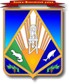 МУНИЦИПАЛЬНОЕ ОБРАЗОВАНИЕХАНТЫ-МАНСИЙСКИЙ РАЙОНХанты-Мансийский автономный округ – ЮграАДМИНИСТРАЦИЯ ХАНТЫ-МАНСИЙСКОГО РАЙОНАП О С Т А Н О В Л Е Н И Еот ___________            				                                                      № ___г. Ханты-МансийскО внесении изменений в постановление администрации Ханты-Мансийского районаот 30 сентября 2013 года № 244«Об утверждении муниципальной программы «Молодое поколение Ханты-Мансийского района  на 2014 – 2018 годы»	В соответствии с постановлением администрации Ханты-Мансийского района от 09 августа 2013 года № 199 «О программах Ханты-Мансийского района» и в целях реализации молодежной политики Ханты-Мансийского района:	1. Внести в приложение к постановлению администрации Ханты-Мансийского района от 30 сентября 2013 года № 244 «Об утверждении муниципальной программы «Молодое поколение Ханты-Мансийского района на 2014 – 2018 годы» (с изменениями от 18 апреля 2014 № 82, от 30 сентября 2014 № 281, от 14 ноября 2014 № 326, от 22 января 2015 № 9, от 17 апреля 2015 № 81, от 28 мая 2015 № 111, от 03 августа 2015 № 165, от 19 августа  2015 № 187, от 15 сентября 2015 № 207, от 01 декабря 2015 № 285, от 04 февраля 2016 № 32, от 16 февраля 2016 № 46, от 22 марта 2016 № 98, от 21 апреля 2016 № 138) следующее изменение:	1.1. Приложение к постановлению изложить в новой редакции согласно приложению к настоящему постановлению.2.	Опубликовать настоящее постановление в газете «Наш район»                      и разместить на официальном сайте администрации Ханты-Мансийского района.3.	Контроль за выполнением постановления возложить на заместителя главы администрации района по социальным вопросам.Исполняющий обязанностиГлавы администрацииХанты-Мансийского района                                                                 Р.Н.ЕрышевПриложение к постановлению администрацииХанты-Мансийского районаот ________  № ______Паспорт муниципальной программы Ханты-Мансийского района1. Краткая характеристика текущего состояния сферы социально-экономического развития Ханты-Мансийского районаМноголетняя практика подтвердила необходимость дальнейшей работы на основе межведомственного и комплексного подхода к решению проблем детства, развитию потенциала детей и молодежи в Ханты-Мансийском районе, по обеспечению их прав и законных интересов. Важную роль в обеспечении интеллектуального будущего Югры              и России играет система работы с одаренными и талантливыми детьми                и молодежью, охватывающая тысячи учащихся, участвующих                              в олимпиадах, фестивалях, конкурсах, смотрах, соревнованиях. Для победителей региональных, всероссийских и международных олимпиад должны создаваться особые условия для обучения, занятий спортом, олимпийской подготовки; новые формы вовлечения в культурно-созидательную деятельность.Причины распространенности асоциальных явлений,             антиобщественного поведения среди детей, подростков и молодежи                     во многом связаны с негативной социализацией. Наиболее эффективным средством профилактики отклоняющегося поведения является поддержка и развитие социальной активности детей.Особого внимания требует укрепление института семьи, возрождение и сохранение духовно-нравственных традиций семейных отношений, формирование в сознании подрастающего поколения системы ценностей, связанных с семьей и рождением детей, здоровым образом жизни, профилактикой вредных привычек, а также информационная, консультационная, сервисная поддержка родителей в их заботе о здоровье детей.Значительную роль в решении задачи оздоровления детей играет организация детской оздоровительной кампании, развитие инфраструктуры детского отдыха и оздоровления, эффективное использование базы учреждений социальной сферы в каникулярный период.Организация отдыха и оздоровления детей в Ханты-Мансийском районе рассматривается как одно из основных направлений социальной политики в отношении семьи и детей.Показатели социальной результативности и экономической                     эффективности деятельности по организации отдыха, оздоровления детей, подростков и молодежи в Ханты-Мансийском районе на протяжении последних пяти лет остаются стабильными за счет эффективного использования возможностей учреждений образования, культуры, социального обслуживания, спорта:доля оздоровленных детей-сирот и детей, оставшихся без попечения родителей, – в 100-процентом объеме от общего числа детей данной категории;доля оздоровленных детей-инвалидов – в 100-процентном                   объеме от общего числа детей-инвалидов, проживающих на территории района;доля оздоровленных детей школьного возраста – в 100-процентном объеме от общего числа детей данной категории, проживающих                          на территории района.Необходимо дальнейшее развитие форм и внедрение новых видов организации детской оздоровительной кампании, сохранение положительных тенденций, наметившихся в последние годы, финансовое обеспечение условий, обеспечивающих комплексную безопасность пребывания детей в детских оздоровительных учреждениях.В качестве основных проблем молодежи рассматриваются проблемы социализации и трудоустройства.Для Ханты-Мансийского района значимыми являются следующие проблемы:отсутствие районного молодежного учреждения, что не позволяет                 в полной мере удовлетворить потребности молодежи в досуговой, творческой и интеллектуальной самореализации;отсутствие у молодежи интереса к участию в общественно-политической жизни общества, всего 30 процентов от общего количества молодежи вовлечены в деятельность молодежных общественных организаций района;несоответствие кадрового состава и материально-технической базы работающих с молодежью учреждений, расположенных на территории сельских поселений района, современным технологиям работы                                и ожиданиям молодых людей.Обозначенные проблемы в период 2014 – 2018 годов являются основанием для определения приоритетных направлений реализации системы последовательных и взаимоувязанных мер по улучшению положения детей, семей с детьми и молодежи в Ханты-Мансийском районе, защите их прав и законных интересов, созданию благоприятных условий для их жизнедеятельности, обучения, воспитания и развития, своевременного включения в социально значимую деятельность.Программа 	разработана с учетом направлений, предлагаемых                      в основных стратегических документах федерального и регионального уровней.Принятие Программы дает новые возможности в развитии системы детского и молодежного отдыха, создании условий для равных возможностей в образовании и развитии детей-инвалидов, поддержки одаренных, творческих детей и молодежи, достижения качественных результатов.В рамках реализации Программы будут созданы условия                          для совершенствования информационного, кадрового, научного                            и материально-технического обеспечения данных сфер деятельности. Важным моментом Программы станет расширение спектра предоставления услуг детям, находящимся в трудной жизненной ситуации, а также в сфере организации отдыха, оздоровления и занятости детей, подростков и молодежи Ханты-Мансийского района. 2. Цели, задачи и показатели их достиженияЦели, задачи и показатели их достижения определены с учетом приоритетов государственной социальной и молодежной политики, установленных следующими стратегическими документами и нормативными правовыми актами Российской Федерации и Ханты-Мансийского автономного округа – Югры:Указ Президента Российской Федерации от 16.09.1992 № 1075                  «О первоочередных мерах в области государственной молодежной политики»;Указ Президента Российской Федерации от 01.06.2012 № 761                      «О национальной стратегии действий в интересах детей на 2012 –                   2017 годы»;Указ Президента Российской Федерации от 07.05.2012 № 597                    «О мероприятиях по реализации государственной социальной            политики»;Стратегия социально-экономического развития Ханты-Мансийского автономного округа – Югры до 2020 года и на период 2030 года, утвержденная распоряжением Правительства Ханты-Мансийского автономного округа – Югры от 22.03.2013 № 101-рп;Стратегия социально-экономического развития Ханты-Мансийского района до 2020 года и на период до 2030 года, утвержденная постановлением администрации Ханты-Мансийского района от 17.12.2014 № 343;государственная программа Ханты-Мансийского автономного округа – Югры «Социальная поддержка жителей Ханты-Мансийского автономного округа – Югры на 2016 – 2020 годы», утвержденная постановлением Правительства Ханты-Мансийского автономного округа – Югры от 09.10.2013 № 421-п;государственная программа Ханты-Мансийского автономного округа – Югры «Развитие образования в Ханты-Мансийском автономном округе – Югре на 2016 – 2020 годы», утвержденная постановлением Правительства Ханты-Мансийского автономного округа – Югры от 09.10.2013 № 413-п.Действующие концептуальные правовые акты определили цель                  и стратегические задачи реализации государственной социальной                         и молодежной политики, которая призвана обеспечить повышение качества жизни и создание благоприятных условий жизнедеятельности детей и молодежи.Цель муниципальной программы: повышение качества жизни                          и создание благоприятных условий жизнедеятельности детей и молодежи Ханты-Мансийского района.Достижение цели планируется через решение следующих стратегических задач: создание условий для сохранения семейных ценностей, поддержки                и развития творческого потенциала детей и молодежи;организация отдыха детей в оздоровительных учреждениях различных типов, создание условий для организации досуга детей в каникулярный период;поддержка детей и молодежи, находящихся в социально опасном положении и трудной жизненной ситуации, а также граждан, принявших на воспитание детей, оставшихся без родительского попечения;организация мероприятий, направленных на формирование системы выявления и развития талантливой и инициативной молодежи;создание условий для самореализации подростков и молодежи, развитие творческого, профессионального, интеллектуального потенциалов подростков и молодежи;организация мероприятий, направленных на вовлечение молодежи             в инновационную, добровольческую деятельность, а также на развитие гражданско-патриотической активности молодежи и формирование здорового образа жизни.Целевые показатели муниципальной программы:Доля детей и подростков социально незащищенных категорий, охваченных различными формами отдыха и оздоровления. Показатель устанавливается в соответствии с соглашением между Министерством труда и социальной защиты Российской Федерации и Правительством автономного округа о предоставлении из федерального бюджета субсидии бюджету автономного округа на реализацию мероприятий по проведению оздоровительной кампании детей, находящихся в трудной жизненной ситуации.Расчет показателя производится путем соотношения численности детей Ханты-Мансийского района, находящихся в трудной жизненной ситуации, охваченных различными формами отдыха и оздоровления, к общей численности детей этой категории, проживающих на территории Ханты-Мансийского района, в процентном выражении. Расчет производится по формуле:ТДОдп = ТЧОдп / ТЧобщ х 100, где:ТДОдп – доля детей и подростков социально незащищенных категорий, охваченных различными формами отдыха и оздоровления;ТЧОдп – численность детей Ханты-Мансийского района, находящихся в трудной жизненной ситуации, охваченных различными формами отдыха и оздоровления;ТЧобщ – общая численность детей данной категории в возрасте                   от 6 до 17 лет (включительно), проживающих на территории Ханты-Мансийского района.Показатель рассчитывается комитетом по культуре, спорту                          и социальной политике на основании консолидированной ведомственной статистики уполномоченных органов администрации Ханты-Мансийского района в сфере организации и обеспечения отдыха и оздоровления детей, проживающих в Ханты-Мансийском районе, в соответствии с распоряжением администрации Ханты-Мансийского района от 17.05.2011 № 427-р.Доля детей и подростков школьного возраста, охваченных различными формами отдыха и оздоровления. Показатель устанавливается с целью осуществления ежемесячного мониторинга проведения                     детской оздоровительной кампании и в соответствии с приказом Министерства труда и социальной защиты Российской Федерации                                               от 18.02.2013 № 64 «О методических рекомендациях по разработке органами исполнительной власти субъектов Российской Федерации мер, направленных на создание условий для совмещения женщинами обязанностей по воспитанию детей с трудовой занятостью, а такжена организацию профессионального обучения (переобучения) женщин, находящихся в отпуске по уходу за ребенком до достижения им возраста трех лет». Расчет показателя производится путем соотношения численности детей в возрасте от 6 до 17 лет (включительно), охваченных всеми формами отдыха и оздоровления, к численности детей указанного возраста, проживающих на территории Ханты-Мансийского района, в процентном выражении.Расчет производится по формуле:ДОдп = ЧОдп / Чобщ х 100, где:ДОдп – доля детей и подростков школьного возраста, охваченных различными формами отдыха и оздоровления;ЧОдп – численность детей в возрасте от 6 до 17 лет (включительно), охваченных всеми формами отдыха и оздоровления;Чобщ – общая численность детей в возрасте от 6 до 17 лет (включительно), проживающих на территории Ханты-Мансийского района.Показатель рассчитывается комитетом по культуре, спорту                             и социальной политике на основании консолидированной ведомственной статистики уполномоченных органов администрации Ханты-Мансийского района в сфере организации и обеспечения отдыха и оздоровления детей, проживающих в Ханты-Мансийском районе, в соответствии с распоряжением администрации Ханты-Мансийского района от 17.05.2011 № 427-р.Уровень удовлетворенности семей и детей качеством                             и доступностью предоставляемых услуг, в том числе в сфере отдыха                    и оздоровления. Показатель входит в число контрольных показателей плана мероприятий («дорожной карты») по реализации Стратегии социально-экономического развития Ханты-Мансийского автономного округа – Югры до 2020 года и на период до 2030 года, утвержденной распоряжением Правительства автономного округа от 22.03.2013 № 101-рп «О Стратегии социально-экономического развития Ханты-Мансийского автономного округа – Югры до 2020 года и на период до 2030 года», позволяет в динамике оценивать результаты комплекса мероприятий, направленных на повышение уровня, качества работы с детьми и семьями. Расчет показателя производится путем соотношения числа граждан, давших положительную оценку полученным услугам в сфере семейной политики и в сфере отдыха и оздоровления, к общему числу граждан, участвующих в социологическом исследовании, в процентном выражении. Расчет показателя производится по формуле:Lозд = Сх / Ссов х 100, где:Lозд – уровень удовлетворенности семей и детей качеством                        и доступностью предоставляемых услуг, в том числе в сфере отдыха                   и оздоровления;Сх – число граждан, давших положительную оценку полученным услугам в сфере семейной политики и в сфере отдыха и оздоровления;Ссов – общее число жителей Ханты-Мансийского района, участвующих в социологическом исследовании.Расчет показателя производится комитетом по культуре, спорту                и социальной политике на основе репрезентативных данных ежегодно проводимого комитетом социологического опроса среди получателей услуг (не менее 300 респондентов).4. Доля детей-сирот и детей, оставшихся без попечения родителей, лиц из числа детей-сирот и детей, оставшихся без попечения родителей, обеспеченных жилыми помещениями специализированного жилищного фонда по договорам найма специализированных жилых помещений. Показатель установлен во исполнение постановления Правительства Российской Федерации от 31.12.2009 № 1203 «Об утверждении Правил предоставления и распределения субсидий из федерального бюджета бюджетам субъектов Российской Федерации на предоставление жилых помещений детям-сиротам и детям, оставшимся без попечения родителей, лицам из их числа по договорам найма специализированных жилых помещений», приказа Минфина России от 05.04.2013 № 39н «Об утверждении Порядка согласования региональных программ (подпрограмм), предусматривающих мероприятия по предоставлению благоустроенных жилых помещений специализированного жилищного фонда детям-сиротам и детям, оставшимся без попечения родителей, лицам из числа детей-сирот и детей, оставшихся без попечения родителей, по договорам найма специализированных жилых помещений». Расчет показателя производится путем соотношения количества детей-сирот и детей, оставшихся без попечения родителей, лиц из числа детей-сирот и детей, оставшихся без попечения родителей, подлежащих обеспечению жилыми помещениями специализированного жилищного фонда по договорам найма специализированных жилых помещений в отчетном году, и количества детей-сирот и детей, оставшихся без попечения родителей, лиц из числа детей-сирот и детей, оставшихся без попечения родителей, обеспеченных указанными жилыми помещениями в отчетном году.Расчет производится по формуле:ДО = Кс / Ко х 100, где:ДО – доля детей-сирот и детей, оставшихся без попечения родителей, лиц из числа детей-сирот и детей, оставшихся без попечения родителей, обеспеченных жилыми помещениями;Кс – количество детей-сирот и детей, оставшихся без попечения родителей, лиц из числа детей-сирот и детей, оставшихся без попечения родителей, обеспеченных жилыми помещениями;Ко – количество детей-сирот и детей, оставшихся без попечения родителей, лиц из числа детей-сирот и детей, оставшихся без попечения родителей, состоящих в Списке детей-сирот и детей, оставшихся без попечения родителей, лиц из числа детей-сирот и детей, оставшихся без попечения родителей, которые подлежат обеспечению жилыми помещениями специализированного жилищного фонда по договорам найма специализированных жилых помещений, на начало текущего года.Расчет показателя производится отделом опеки и попечительства администрации Ханты-Мансийского района на основании данных ведомственной статистики.5. Доля детей, оставшихся без попечения родителей, в том числе охваченных формами семейного устройства. Показатель входит в перечень показателей оценки эффективности деятельности органов исполнительной власти субъектов Российской Федерации, утвержденных Указом Президента Российской Федерации от 21.08.2012 № 1199 «Об оценке эффективности деятельности органов исполнительной власти субъектов Российской Федерации» (в редакции Указа Президента Российской Федерации от 28.12.2012 № 1688). Расчет показателя производится в соответствии с методикой оценки эффективности деятельности органов исполнительной власти субъектов Российской Федерации, утвержденной постановлением Правительства Российской Федерации от 03.11.2012 № 1142.Расчет производится по формуле:1) ДО = Кс / Добщ х 100, где:ДО – доля детей, оставшихся без попечения родителей; Кс – количество детей-сирот и детей, оставшихся без попечения родителей;Добщ – общая численность детей, проживающих в Ханты-Мансийском районе.2) ДОсем = Кс / Ко х 100, где:ДОсем – доля детей, оставшихся без попечения родителей, охваченных формами семейного устройства;Кс – количество детей-сирот и детей, оставшихся без попечения родителей;Ко – количество детей-сирот и детей, оставшихся без попечения родителей, охваченных формами семейного устройства.6.	Количество молодых людей, занимающихся волонтерской и добровольческой деятельностью. Абсолютный показатель.Значение показателя определяется, исходя из фактически принявших участие молодых людей в возрасте от 14 до 30 лет в волонтерской                                и добровольческой деятельности в отчетном году. Ведомственная статистическая информация комитета по культуре, спорту и социальной политике администрации Ханты-Мансийского района. Расчет производится по формуле:Si = Sa + Sх, где: Si – количество молодых людей, занимающихся волонтерской                      и добровольческой деятельностью;Sa – количество фактически принявших участие молодых людей                       в возрасте от 14 до 30 лет в волонтерской и добровольческой деятельности                в году, предшествующем отчетности;Sх – количество молодых людей в возрасте от 14 до 30 лет, фактически принявших участие в волонтерской и добровольческой деятельности в отчетном году.7. Доля молодых людей, вовлеченных в социально активную деятельность, от общего количества молодежи.Значение показателя определяется как соотношение числа молодежи, вовлеченной в социально активную деятельность (мероприятия, акции                  и т.п.) к общему количеству молодежи, проживающей на территории Ханты-Мансийского района, в процентном соотношении. Расчет показателя производится по формуле:Sса= Мп / Мобщ х 100, где:Sса – доля молодых людей, вовлеченных в социально активную деятельность;Мп – число молодежи, вовлечённой в социально активную деятельность;Мобщ – общее количество молодежи, проживающей на территории Ханты-Мансийского района.Ведомственная статистическая информация комитета по культуре, спорту и социальной политике администрации Ханты-Мансийского района. 8. Доля молодых людей, считающих себя «патриотами». Данный показатель является индикатором деятельности комитета по культуре, спорту и социальной политике и комитета по образованию и необходим для выработки эффективных путей реализации государственной молодежной политики в части развития гражданско-, военно-патриотических качеств молодежи.Расчет показателя производится путем соотношения числа молодежи, считающей себя «патриотами», к общему числу молодежи, участвующей в социологическом исследовании, в процентном выражении. Ведомственная статистическая информация комитета по культуре, спорту и социальной политике администрации Ханты-Мансийского района. Расчет показателя производится комитетом по культуре, спорту                 и социальной политике на основе репрезентативных данных ежегодного социологического опроса, проводимого комитетом среди молодежи                     в возрасте от 16 до 35 лет (не менее 400 респондентов).Расчет показателя производится по формуле:Sд= Мп / Мсов х 100, где:Sд – доля молодых людей, считающих себя «патриотами»;Мп – число молодежи, считающей себя «патриотами»;Мсов – общее число молодежи, участвующей в социологическом исследовании.Расчет показателя производится комитетом по культуре, спорту                    и социальной политике на основе репрезентативных данных ежегодного социологического опроса, проводимого комитетом среди молодежи                     в возрасте от 16 до 35 лет (не менее 400 респондентов).9.	Уровень удовлетворенности молодежи деятельностью органов местного самоуправления в сфере молодежной политики. Данный показатель является индикатором деятельности комитета по культуре, спорту и социальной политике и комитета по образованию и необходим для выработки эффективных путей реализации государственной молодежной политики.Расчет показателя производится путем соотношения числа молодежи, давшей положительную оценку работе органов местного самоуправления, учреждений образования и культуры, реализующих молодежную политику на территории Ханты-Мансийского района, к общему числу молодежи, участвующей в опросе (социологических исследованиях), в процентном выражении. Расчет показателя производится по формуле:Lобщ = Мх / Мсов х 100, где:Lобщ – уровень удовлетворенности молодежи деятельностью органов местного самоуправления в сфере молодежной политики;Мх – число молодежи, давшей положительную оценку работе органов местного самоуправления;Мсов – общее число молодежи, участвующей в социологическом исследовании.Расчет показателя производится комитетом по культуре, спорту                 и социальной политике на основе репрезентативных данных ежегодного социологического опроса, проводимого комитетом среди молодежи                     в возрасте от 16 до 35 лет (не менее 400 респондентов).3. Характеристика основных мероприятий программыДля достижения заявленной цели и решения задач, поставленных                в настоящей муниципальной программе, предусмотрена реализация                    2 подпрограмм:подпрограмма I «Дети Ханты-Мансийского района»;подпрограмма II «Молодежь Ханты-Мансийского района».Мероприятия, планируемые в каждой подпрограмме, комплексно охватывают все приоритетные направления деятельности в сфере реализации социальной и молодежной политики, что позволит решить стоящие перед отраслью задачи и достичь ожидаемых конечных результатов реализации муниципальной программы.Подпрограмма I «Дети Ханты-Мансийского района» предполагает решение следующих задач:создание условий для сохранения семейных ценностей, поддержки               и развития творческого потенциала детей и молодежи;организация отдыха детей в оздоровительных учреждениях различных типов, создание условий для организации досуга детей в каникулярный период;поддержка детей и молодежи, находящихся в социально опасном положении и трудной жизненной ситуации, а также граждан, принявших на воспитание детей, оставшихся без родительского попечения.Решить поставленные задачи предполагается путем реализации мероприятий:1. Сохранение семейных ценностей, оказание психологической                   и иной помощи детям и семьям.Данное мероприятие позволяет обеспечить качественную психологическую помощь детям и семьям, в том числе приобрести современные программы компьютерной обработки психологических тестов, повысить профессиональную подготовку специалистов данной сферы.Для сохранения семейных ценностей, а также создания условий для развития творческих способностей детей, в том числе детей                                    с ограниченными возможностями, в рамках данного мероприятия проводятся конкурсы «Солнышко в ладошке» и «Новогодняя сказка».2. Проведение и участие в слетах, фестивалях, конференциях, форумах, конкурсах, соревнованиях.Данное мероприятие предполагает проведение районных мероприятий:Спартакиада школьников Ханты-Мансийского района; слет лидеров ДЮО «Поколение +» (КВН); научно-практическая конференция «Шаг               в будущее»; творческие мастер-классы, приуроченные ко Дню защиты детей; научные археологические экспедиции на базе палаточного лагеря д. Согом; профильные математические смены и (или) др.Участие детей и молодежи в мероприятиях окружного, регионального и Всероссийского уровней, в том числе участие в окружных соревнованиях «Школа безопасности» и др.3. Организация отдыха и оздоровления детей, проживающих                     в муниципальных образованиях автономного округа.Организация отдыха и оздоровления детей, проживающих в Ханты-Мансийском районе, в организациях отдыха и оздоровления, действующих в Ханты-Мансийском районе, а также расположенных в климатически благоприятных регионах России. Организация отдыха и оздоровления детей в этнолагерях, на этноплощадках. Организация питания детей  в лагерях с дневным пребыванием детей, палаточных лагерях и организация деятельности данных лагерей. Для качественного проведения детской оздоровительной кампании                 в рамках мероприятия проводится:информационно-аналитическое сопровождение кампании (приобретение флаеров, информационных буклетов, издание методических пособий, сборников для специалистов, задействованных в проведении детской оздоровительной кампании, размещение информации о формах детского отдыха в СМИ: газеты, телевидение, радио);организация обучения и повышения квалификации кадров, осуществляющих организацию отдыха, оздоровления, занятости детей, подростков и молодежи;организация и проведение районного конкурса вариативных программ лагерей различных типов и «дворовых» площадок;организация и проведение муниципального этапа окружного смотра-конкурса лагерей различных типов;организация и проведение профильных военно-спортивно-туристических смен палаточного лагеря  «Патриот+» с. Елизарово;организация и проведение профильных спортивно-тренировочных смен загородного лагеря «Малая олимпийская деревня» п. Кедровый на базе МБУ ДОД «Детско-юношеская спортивная школа Ханты-Мансийского района»;организация деятельности «дворовых» площадок, клубов по месту жительства;проведение мероприятий по аккарицидной обработке территории;организация деятельности этно-лагеря «Мосумнявремат»                           с. Кышик;проведение профильной смены «Юный инспектор дорожного движения» в п. Луговской;организация и проведение финального мероприятия по итогам летней кампании «Югорское лето»;оказание методической помощи по вопросам организации отдыха, оздоровления, занятости детей, подростков и молодежи, в т.ч.                                 по проведению досуговых программ, фестивалей, кинофестивалей, кинопоказов, спектаклей, мастер-классов, акций в каникулярный период;организация работы и техническое сопровождение единого справочного телефона по направлению «Отдых детей»;изучение общественного мнения о ходе реализации Программы;организация и проведение акции «Безопасный двор» по подготовке и благоустройству объектов социальной сферы к началу летней кампании.4. Социальная поддержка семей с детьми включает:обеспечение стабильного назначения и выплаты всех видов социальных гарантий и социальной поддержки семьям с детьми в соответствии с федеральным законодательством и законодательством автономного округа;реализацию предоставляемых из бюджета автономного округа субвенций на обеспечение мер социальной поддержки для детей-сирот и детей, оставшихся без попечения родителей, лиц из их числа, а также граждан, принявших на воспитание детей, оставшихся без родительского попечения, в соответствии с Законом автономного округа от 09.06.2009 № 86-оз «О дополнительных гарантиях и дополнительных мерах социальной поддержки детей-сирот и детей, оставшихся без попечения родителей, лиц из числа детей-сирот и детей, оставшихся без попечения родителей, усыновителей, приемных родителей, патронатных воспитателей и воспитателей детских домов семейного типа в Ханты-Мансийском автономном округе – Югре»;реализацию предоставляемых субвенций из бюджета автономного округа на своевременное и эффективное осуществление переданных отдельных государственных полномочий в сфере опеки и попечительства, установленных Законом автономного округа от 20.07.2007 № 114-оз                    «О наделении органов местного самоуправления муниципальных образований Ханты-Мансийского автономного округа – Югры отдельными государственными полномочиями по осуществлению деятельности                           по опеке и попечительству»;реализацию дополнительных гарантий прав на имущество и жилые помещения для детей-сирот и детей, оставшихся без попечения родителей, лиц из числа детей-сирот и детей, оставшихся без попечения родителей, в автономном округе, которые осуществляются в соответствии                              с требованиями:Федерального закона от 21.12.1996 № 159-ФЗ «О дополнительных гарантиях по социальной поддержке детей-сирот и детей, оставшихся              без попечения родителей»;Закона автономного округа от 09.06.2009 № 86-оз                                                 «О дополнительных гарантиях и дополнительных мерах социальной поддержки детей-сирот и детей, оставшихся без попечения родителей, лиц из числа детей-сирот и детей, оставшихся без попечения родителей, усыновителей, приемных родителей, патронатных воспитателей                          и воспитателей детских домов семейного типа в Ханты-Мансийском автономном округе – Югре».Данные мероприятия включают предоставление денежных средств на оплату жилого помещения и коммунальных услуг детям-сиротам и детям, оставшимся без попечения родителей, воспитывающимся в организациях для детей-сирот, а также лицам из числа детей-сирот и детей, оставшихся без попечения родителей, в период их нахождения в организациях для детей-сирот, являющимся нанимателями жилых помещений по договорам социального найма или членами семьи нанимателя жилого помещения по договору социального найма либо собственниками жилых помещений.Субвенции на осуществление полномочий по образованию                       и организации деятельности комиссий по делам несовершеннолетних                      и защите их прав.Реализация предоставляемых субвенций из бюджета автономного округа на своевременное и эффективное осуществление переданных отдельных государственных полномочий в сфере организации работы комиссии по делам несовершеннолетних и защите их прав, установленных Законом автономного округа от 12.10.2005 № 74-оз «О комиссиях по делам несовершеннолетних и защите их прав в Ханты-Мансийском автономном округе – Югре и наделении органов местного самоуправления отдельными государственными полномочиями по образованию и организации деятельности комиссии по делам несовершеннолетних и защите их прав».Подпрограмма II «Молодежь Ханты-Мансийского района» предполагает решение следующих задач:организация мероприятий, направленных на формирование системы развития талантливой и инициативной молодежи, создание условий для самореализации подростков и молодежи, развитие творческого, профессионального, интеллектуального потенциалов подростков                         и молодежи;организация мероприятий, направленных на вовлечение молодежи                   в инновационную, предпринимательскую, добровольческую деятельность, а также на развитие гражданско-патриотической активности молодежи                и формирование здорового образа жизни.Решить поставленные задачи предполагается путем реализации мероприятий:1. Содействие профориентации и карьерным устремлениям молодежи.Данное мероприятие включает организацию временного трудоустройства несовершеннолетних, приобретение (обновление) программного обеспечения для организации тестирования учащихся по профессиональному самоопределению, проведение районного мероприятия профессиональной ориентации «Лаборатория профессий», участие в региональных проектах: «Азбука бизнеса», «Слет молодых предпринимателей Югры», изготовление информационных флаеров, буклетов, нормативных сборников, методических рекомендаций, рекламных роликов, приобретение методической литературы, информационных стендов, оказание методической помощи по вопросам трудозанятости молодежи.Реализация данного комплекса мероприятий позволяет, прежде всего, обеспечить досуг несовершеннолетних, находящихся в трудной жизненной ситуации, а также организовать дополнительную занятость несовершеннолетних в каникулярный период, обеспечив тем самым профилактику негативных проявлений в подростковой среде (правонарушения, наркомания, алкогольная зависимость и табакокурение). 2. Стимулирование инновационного поведения молодежи и создание условий для развития ее творческого потенциала.Данное мероприятие включает проведение районных мероприятий и участие в слетах, фестивалях, конференциях, форумах окружного, регионального, Всероссийского уровней, организацию и проведение вручения премии главы администрации Ханты-Мансийского района в целях поощрения и поддержки талантливой молодежи.Реализация мероприятий призвана способствовать вовлечению молодежи в позитивную социальную деятельность, включая занятия физкультурой и спортом.3. Создание условий для развития гражданско-, военно-патриотических качеств молодежи.Данное мероприятие включает организацию деятельности отрядов волонтеров в сельских поселениях района (проведение добровольческих акций, оказание шефской помощи ветеранам и престарелым людям), организацию и проведение мониторингов, социологических исследований по вопросам гражданско-патриотического воспитания детей и молодежи, морально-нравственного, психологического, духовного климата в подростковой и молодежной среде, физического здоровья подрастающего поколения, проведение районных мероприятий и участие в мероприятиях автономного округа по военно-патриотическому воспитанию молодежи, организацию деятельности кадетского класса на базе МКОУ ХМР «СОШ                с. Елизарово».Данный комплекс мероприятий разработан на основе Концепции патриотического воспитания граждан Ханты-Мансийского автономного округа – Югры, утвержденной распоряжением Правительства Ханты-Мансийского автономного округа – Югры от 29.12.2014 № 747-рп.4. Механизм реализации муниципальной программыДля достижения поставленных целей и решения задач муниципальной программы определен организационно-правовой механизм, предусматривающий взаимодействие между ответственным исполнителем и соисполнителями муниципальной программы.Ответственным исполнителем муниципальной программы является комитет по культуре, спорту и социальной политике.Реализация муниципальной программы представляет собой скоординированные по срокам и направлениям действия соисполнителей конкретных мероприятий, субъектов финансового планирования и будет осуществляться путем заключения муниципальных контрактов (договоров), направленных на реализацию конкретных мероприятий, в соответствии с законодательством Российской Федерации, передачи денежных средств сельским поселениям Ханты-Мансийского района в рамках заключенных соглашений, а также предоставления субсидий на иные цели подведомственным исполнителям муниципальной программы учреждениям.Система управления реализацией муниципальной программы предполагает локальное нормативное закрепление ответственности                    за выполнение мероприятий за ответственным исполнителем                                 и соисполнителями.Общее управление: координацию работ, текущее управление                      и контроль за исполнением муниципальной программы осуществляет комитет по культуре, спорту и социальной политике под руководством председателя:разрабатывает в пределах своих полномочий проекты нормативных правовых актов, необходимых для выполнения муниципальной программы;вправе передать соисполнителям муниципальной программы                     в соответствии с действующим законодательством реализацию отдельных мероприятий муниципальной программы;осуществляет координацию деятельности соисполнителей муниципальной программы по реализации программных мероприятий;осуществляет контроль и несет ответственность за своевременную                        и качественную реализацию муниципальной программы, осуществляет управление, обеспечивает эффективное использование средств, выделяемых на ее реализацию;организует размещение в средствах массовой информации и сети Интернет освещение хода реализации муниципальной программы.В процессе реализации муниципальной программы соисполнитель муниципальной программы направляет в адрес ответственного исполнителя – координатора предложения о внесении изменений в перечни и состав мероприятий, сроки их реализации, а также объемы бюджетных ассигнований в пределах утвержденных лимитов бюджетных ассигнований на реализацию муниципальной программы в целом.Информация о ходе реализации муниципальной программы ежеквартально, ежегодно предоставляется в комитет экономической политики в порядке, установленном администрацией района. В рамках реализации муниципальной программы могут быть выделены следующие риски ее реализации:1. Правовые риски.Правовые риски связаны с изменением законодательства Российской Федерации и законодательства автономного округа, длительностью формирования нормативно-правовой базы, необходимой для эффективной реализации муниципальной программы. Это может привести к существенному увеличению планируемых сроков или изменению условий реализации программных мероприятий.В целях минимизации правовых рисков на этапе согласования проекта муниципальной программы планируется привлечь для рассмотрения и подготовки предложений органы местного самоуправления Ханты-Мансийского района, население, общественные организации путем размещения проекта на официальном сайте администрации Ханты-Мансийского района в сети Интернет.2. Финансовые риски. Растущая нестабильность и неопределенность в мировой экономике, развитие второй волны глобального экономического кризиса, замедление темпов роста экономики Ханты-Мансийского района и, как следствие, существенное сокращение объема финансовых средств, направленных              на реализацию муниципальной программы, что, в свою очередь, связано                    с сокращением или прекращением части программных мероприятий и неполным выполнением целевых показателей муниципальной программы.Удорожание стоимости товаров (услуг), непрогнозируемые инфляционные процессы, что также может повлиять на сроки, объем и качество выполнения задач по реализации государственной социальной и молодежной политики.В целях минимизации финансовых рисков предполагается:ежегодное уточнение финансовых средств, предусмотренных                      на реализацию мероприятий муниципальной программы, в зависимости               от доведенных лимитов, достигнутых результатов и определенных приоритетов для первоочередного финансирования;планирование бюджетных расходов с применением методик оценки эффективности бюджетных расходов;привлечение внебюджетных источников финансирования                          на реализацию мероприятий муниципальной программы.3. Административные риски.Административные риски связаны с неэффективным управлением реализацией муниципальной программы, нарушением планируемых сроков реализации муниципальной программы, невыполнением ее целей и задач, недостижением плановых значений показателей, снижением эффективности использования ресурсов и качества выполнения программных мероприятий муниципальной программы, дефицитом квалифицированных кадров в молодежной политике и спорте для реализации целей и задач муниципальной программы.В целях минимизации (снижения) административных рисков планируется:повышение эффективности взаимодействия участников реализации муниципальной программы;создание системы мониторинга реализации муниципальной программы;своевременная корректировка программных мероприятий муниципальной программы;рациональное использование имеющихся материальных                                                 и нематериальных ресурсов;повышение ответственности за использование ресурсов, принятие ключевых решений в определении путей и методов реализации муниципальной программы.Таблица 1Целевые показатели муниципальной программы Таблица 2Перечень мероприятий муниципальной программы»Наименование муниципальной ПрограммыМолодое поколение Ханты-Мансийского района                         на 2014 – 2018 годы (далее – Программа)Дата утверждения муниципальной программы (наименование и номер соответствующего нормативного правового акта)постановление администрации Ханты-Мансийского района от 30.09.2013 № 244 «Об утверждении  муниципальной программы «Молодое поколение Ханты-Мансийского района на 2014 – 2018 годы»Ответственный исполнитель муниципальной программыкомитет по культуре, спорту и социальной политике администрации Ханты-Мансийского района (далее – комитет по культуре, спорту и социальной политике)Соисполнители муниципальной программыадминистрация Ханты-Мансийского района (отдел опеки и попечительства); администрация Ханты-Мансийского района (отдел по организации работы комиссии по делам несовершеннолетних и защите их прав); администрация Ханты-Мансийского района (МАУ «ОМЦ»); комитет по образованию; департамент имущественных и земельных отношений; комитет по финансам (сельские поселения); департамент строительства, архитектуры и ЖКХ;комитет по культуре, спорту и социальной политике (муниципальное бюджетное учреждение дополнительного образования «Детско-юношеская спортивная школа Ханты-Мансийского района»).Цели муниципальной программыповышение качества жизни и создание благоприятных условий жизнедеятельности детей                и молодежи Ханты-Мансийского районаЗадачи муниципальной программы1) создание условий для сохранения семейных ценностей, поддержки и развития творческого потенциала детей и молодежи;2) организация отдыха детей в оздоровительных учреждениях различных типов, создание условий для организации досуга детей в каникулярный период;3) поддержка детей и молодежи, находящихся в социально опасном положении и трудной жизненной ситуации, а также граждан, принявших на воспитание детей, оставшихся без родительского попечения;4) организация мероприятий, направленных на формирование системы выявления и развития талантливой и инициативной молодежи;5) создание условий для самореализации подростков и молодежи, развитие творческого, профессионального, интеллектуального потенциалов подростков и молодежи;6) организация мероприятий, направленных на вовлечение молодежи в инновационную, добровольческую деятельность, а также на развитие гражданско-патриотической активности молодежи                и формирование здорового образа жизниПодпрограммы или основные мероприятияподпрограмма I «Дети Ханты-Мансийского района»;подпрограмма II «Молодежь Ханты-Мансийского района»Целевые показатели муниципальной программы1. Увеличение доли детей и подростков социально незащищенных категорий, охваченных различными формами отдыха и оздоровления, с 88% до 92 %.2. Увеличение доли детей и подростков школьного возраста, охваченных  различными формами отдыха  и оздоровления, с  76% до 99%.3. Повышение уровня удовлетворенности семей и детей качеством и доступностью предоставляемых услуг, в том числе  в сфере отдыха и оздоровления,  с 75 % до 81%.4. Сохранение доли обеспечения жилыми помещениями специализированного жилищного фонда по договорам найма специализированных жилых помещений для детей-сирот и детей, оставшихся без попечения родителей, лиц из числа детей-сирот и детей, оставшихся без попечения родителей, нуждавшихся в предоставлении жилых помещений, 100% ежегодно.5. Сохранение доли детей, оставшихся без попечения родителей, в пределах 4,9% от общей численности детей, из них 100% – охваченных формами семейного устройства.6. Увеличение количества молодых людей, занимающихся волонтерской и добровольческой деятельностью, – со 100 до 450 человек.7. Увеличение доли молодых людей, вовлеченных в социально-активную деятельность, от общего количества молодежи с 25 % до 43 %.8. Увеличение доли молодых людей, считающих себя «патриотами», с 68 % до 75%.9. Повышение уровня удовлетворенности молодежи деятельностью органов местного самоуправления в сфере молодежной политики с 60 до 74 %Сроки реализации муниципальной программы2014 – 2018 годыФинансовое обеспечение муниципальной программыобщий объем финансирования муниципальной программы составляет  247 053,1 тыс. рублей, в том числе:2014 год– 26 760,5 тыс. рублей;2015 год – 96 290,7 тыс.  рублей;2016 год – 124 001,9 тыс. рублей,2017 год – 0,0 тыс. рублей;2018 год – 0,0 тыс. рублей,федеральный бюджет – 130,5 тыс. рублей, в том числе: 2014 год – 0,0 тыс. рублей;2015 год – 130,5 тыс. рублей;2016 год – 0,0 тыс. рублей;2017 год – 0,0 тыс. рублей;2018 год - 0,0 тыс. рублейбюджет автономного округа – 202 394,7 тыс. рублей, в том числе:2014 год – 8 622,8 тыс. рублей; 2015 год – 83 187 тыс. рублей; 2016 год – 110 584,1 тыс. рублей;2017 год – 0,0 тыс. рублей;2018 год – 0,0 тыс. рублейбюджет района – 44 527,9 тыс. рублей, в том числе: 2014 год – 18 137,7 тыс. рублей;2015 год – 12 972,4 тыс. рублей; 2016 год – 13 417,8 тыс. рублей;2017 год – 0,0 тыс. рублей;2018 год – 0,0 тыс. рублей.№ показа-теляНаименование показателей результатовБазовый показатель на начало реализации ПрограммыЗначение показателя по годамЗначение показателя по годамЗначение показателя по годамЗначение показателя по годамЗначение показателя по годамЦелевое значение показателя на момент окончания действия муниципальной Программы№ показа-теляНаименование показателей результатовБазовый показатель на начало реализации Программы2014год2015год2016год2017год2018годЦелевое значение показателя на момент окончания действия муниципальной Программы1.Доля детей социально незащищенных категорий, охваченных различными формами отдыха и оздоровления, %8890929200922.Доля детей и подростков школьного возраста, охваченных различными формами отдыха и оздоровления, %7690989900993.Уровень удовлетворенности семей и детей качеством и доступностью предоставляемых услуг, в том числе в сфере отдыха и оздоровления  (% от числа опрошенных)757777818181814.Доля приобретенных жилых помещений специализированного жилищного фонда по договорам найма специализированных жилых помещений для детей-сирот и детей, оставшихся       без попечения родителей, лиц из числа детей-сирот и детей, оставшихся без попечения родителей, нуждавшихся  в предоставлении жилых помещений, %1001001001001001001005.Доля детей, оставшихся без попечения родителей, всего (%)в том числе4,94,94,94,94,94,94,95.охваченных формами семейного устройства (%)100100100100100100100,06.Количество молодых людей, занимающихся волонтерской  и добровольческой деятельностью, человек1002003704504504504507.Доля молодых людей, вовлеченных в социально-активную деятельность от общего количества молодежи, %253035434343438.Доля молодых людей, считающих себя «патриотами» (% от количества опрошенных)686872757575759.Уровень удовлетворенности молодежи качеством услуг, предоставляемых в сфере молодежной политики (% от количества опрошенных)60656574747474Номер основ-ногомеропри-ятияНомер основ-ногомеропри-ятияОсновные мероприятия муниципальной программы (связь мероприятий с показателями муниципальной программы)Ответственный исполнитель (соисполнитель)Ответственный исполнитель (соисполнитель)Ответственный исполнитель (соисполнитель)Ответственный исполнитель (соисполнитель)Источники финансированияФинансовые затраты на реализацию (тыс. руб.)Финансовые затраты на реализацию (тыс. руб.)Финансовые затраты на реализацию (тыс. руб.)Финансовые затраты на реализацию (тыс. руб.)Финансовые затраты на реализацию (тыс. руб.)Финансовые затраты на реализацию (тыс. руб.)Финансовые затраты на реализацию (тыс. руб.)Финансовые затраты на реализацию (тыс. руб.)Финансовые затраты на реализацию (тыс. руб.)Финансовые затраты на реализацию (тыс. руб.)Финансовые затраты на реализацию (тыс. руб.)Финансовые затраты на реализацию (тыс. руб.)Номер основ-ногомеропри-ятияНомер основ-ногомеропри-ятияОсновные мероприятия муниципальной программы (связь мероприятий с показателями муниципальной программы)Ответственный исполнитель (соисполнитель)Ответственный исполнитель (соисполнитель)Ответственный исполнитель (соисполнитель)Ответственный исполнитель (соисполнитель)Источники финансированиявсегов том числе:в том числе:в том числе:в том числе:в том числе:в том числе:в том числе:в том числе:в том числе:в том числе:в том числе:Номер основ-ногомеропри-ятияНомер основ-ногомеропри-ятияОсновные мероприятия муниципальной программы (связь мероприятий с показателями муниципальной программы)Ответственный исполнитель (соисполнитель)Ответственный исполнитель (соисполнитель)Ответственный исполнитель (соисполнитель)Ответственный исполнитель (соисполнитель)Источники финансированиявсего2014 год2015 год2015 год2015 год2016 год2016 год2016 год2017 год2017 год2017 год2018 год112333345677788899910Подпрограмма I «Дети Ханты-Мансийского района»Подпрограмма I «Дети Ханты-Мансийского района»Подпрограмма I «Дети Ханты-Мансийского района»Подпрограмма I «Дети Ханты-Мансийского района»Подпрограмма I «Дети Ханты-Мансийского района»Подпрограмма I «Дети Ханты-Мансийского района»Подпрограмма I «Дети Ханты-Мансийского района»Подпрограмма I «Дети Ханты-Мансийского района»Подпрограмма I «Дети Ханты-Мансийского района»Подпрограмма I «Дети Ханты-Мансийского района»Подпрограмма I «Дети Ханты-Мансийского района»Подпрограмма I «Дети Ханты-Мансийского района»Подпрограмма I «Дети Ханты-Мансийского района»Подпрограмма I «Дети Ханты-Мансийского района»Подпрограмма I «Дети Ханты-Мансийского района»Подпрограмма I «Дети Ханты-Мансийского района»Подпрограмма I «Дети Ханты-Мансийского района»Подпрограмма I «Дети Ханты-Мансийского района»Подпрограмма I «Дети Ханты-Мансийского района»Подпрограмма I «Дети Ханты-Мансийского района»1.1.1.1.Основное мероприятие: Сохранение семейных ценностей, оказание психологической и иной помощи детям и семьям (показатель 3) всего0000000000001.1.1.1.Основное мероприятие: Сохранение семейных ценностей, оказание психологической и иной помощи детям и семьям (показатель 3) бюджет автономного округа0000000000001.1.1.1.Основное мероприятие: Сохранение семейных ценностей, оказание психологической и иной помощи детям и семьям (показатель 3) бюджет района - всего0000000000001.1.1.1.Основное мероприятие: Сохранение семейных ценностей, оказание психологической и иной помощи детям и семьям (показатель 3) в том числе:1.1.1.1.Основное мероприятие: Сохранение семейных ценностей, оказание психологической и иной помощи детям и семьям (показатель 3) средства бюджета района0000000000001.1.11.1.1Приобретение программ компьютерной обработки блока психологических тестовкомитет по образованиюкомитет по образованиюкомитет по образованиюкомитет по образованиюбюджет автономного округа0000000000001.1.11.1.1Приобретение программ компьютерной обработки блока психологических тестовкомитет по образованиюкомитет по образованиюкомитет по образованиюкомитет по образованиюбюджет района0000000000001.1.11.1.1Приобретение программ компьютерной обработки блока психологических тестовкомитет по образованиюкомитет по образованиюкомитет по образованиюкомитет по образованиюбюджет района0000000000001.1.11.1.1Приобретение программ компьютерной обработки блока психологических тестовкомитет по образованиюкомитет по образованиюкомитет по образованиюкомитет по образованиюв том числе:1.1.11.1.1Приобретение программ компьютерной обработки блока психологических тестовкомитет по образованиюкомитет по образованиюкомитет по образованиюкомитет по образованиюсредства бюджета района0000000000001.1.2.1.1.2.Проведение обучающего семинара для специалистов службы психолого-педагогического сопровождениякомитет по образованиюкомитет по образованиюкомитет по образованиюкомитет по образованиювсего0000000000001.1.2.1.1.2.Проведение обучающего семинара для специалистов службы психолого-педагогического сопровождениякомитет по образованиюкомитет по образованиюкомитет по образованиюкомитет по образованиюбюджет автономного округа0000000000001.1.2.1.1.2.Проведение обучающего семинара для специалистов службы психолого-педагогического сопровождениякомитет по образованиюкомитет по образованиюкомитет по образованиюкомитет по образованиюбюджет района0000000000001.1.2.1.1.2.Проведение обучающего семинара для специалистов службы психолого-педагогического сопровождениякомитет по образованиюкомитет по образованиюкомитет по образованиюкомитет по образованиюв том числе:1.1.2.1.1.2.Проведение обучающего семинара для специалистов службы психолого-педагогического сопровождениякомитет по образованиюкомитет по образованиюкомитет по образованиюкомитет по образованиюсредства бюджета района0000000000001.1.3.1.1.3.Повышение квалификации специалистов психолого-педагогического сопровождениякомитет по образованиюкомитет по образованиюкомитет по образованиюкомитет по образованиювсего0000000000001.1.3.1.1.3.Повышение квалификации специалистов психолого-педагогического сопровождениякомитет по образованиюкомитет по образованиюкомитет по образованиюкомитет по образованиюбюджет автономного округа0000000000001.1.3.1.1.3.Повышение квалификации специалистов психолого-педагогического сопровождениякомитет по образованиюкомитет по образованиюкомитет по образованиюкомитет по образованиюбюджет район0000000000001.1.3.1.1.3.Повышение квалификации специалистов психолого-педагогического сопровождениякомитет по образованиюкомитет по образованиюкомитет по образованиюкомитет по образованиюв том числе:1.1.3.1.1.3.Повышение квалификации специалистов психолого-педагогического сопровождениякомитет по образованиюкомитет по образованиюкомитет по образованиюкомитет по образованиюсредства бюджета района0000000000001.1.4.1.1.4.Организация и проведение районных заочных конкурсов для детей, в т.ч. для  детей   с ограниченными возможностями (конкурс рисунков «Солнышко в ладошке», конкурс «Новогодняя открытка» и (или) др.)комитет по культуре, спорту и социальной политикекомитет по культуре, спорту и социальной политикекомитет по культуре, спорту и социальной политикекомитет по культуре, спорту и социальной политикевсего0000000000001.1.4.1.1.4.Организация и проведение районных заочных конкурсов для детей, в т.ч. для  детей   с ограниченными возможностями (конкурс рисунков «Солнышко в ладошке», конкурс «Новогодняя открытка» и (или) др.)комитет по культуре, спорту и социальной политикекомитет по культуре, спорту и социальной политикекомитет по культуре, спорту и социальной политикекомитет по культуре, спорту и социальной политикебюджет автономного округа0000000000001.1.4.1.1.4.Организация и проведение районных заочных конкурсов для детей, в т.ч. для  детей   с ограниченными возможностями (конкурс рисунков «Солнышко в ладошке», конкурс «Новогодняя открытка» и (или) др.)комитет по культуре, спорту и социальной политикекомитет по культуре, спорту и социальной политикекомитет по культуре, спорту и социальной политикекомитет по культуре, спорту и социальной политикебюджет района0000000000001.1.4.1.1.4.Организация и проведение районных заочных конкурсов для детей, в т.ч. для  детей   с ограниченными возможностями (конкурс рисунков «Солнышко в ладошке», конкурс «Новогодняя открытка» и (или) др.)комитет по культуре, спорту и социальной политикекомитет по культуре, спорту и социальной политикекомитет по культуре, спорту и социальной политикекомитет по культуре, спорту и социальной политикев том числе:1.1.4.1.1.4.Организация и проведение районных заочных конкурсов для детей, в т.ч. для  детей   с ограниченными возможностями (конкурс рисунков «Солнышко в ладошке», конкурс «Новогодняя открытка» и (или) др.)комитет по культуре, спорту и социальной политикекомитет по культуре, спорту и социальной политикекомитет по культуре, спорту и социальной политикекомитет по культуре, спорту и социальной политикесредства бюджета района0000000000001.2.1.2.Основное мероприятие: Проведение и участие в  слетах, фестивалях, конференциях, форумах, конкурсах, соревнованиях:Спартакиада школьников  Ханты-Мансийского района, Фестиваль школьных команд КВН; творческие мастер-классы, приуроченные к Дню защиты детей;   проведение научных археологических экспедиций на базе палаточного лагеря д. Согом; профильные математические смены; участие в окружных соревнованиях «Школа безопасности»; в окружной смене летнего образовательного лагеря для старшеклассников «Ровесник»; во всероссийском форуме научной молодежи  «Шаг в будущее»; Всероссийских спортивных состязаниях школьников «Президентские состязания»; в Межрегиональном форуме членов детских общественных советов при Уполномоченных по правам ребенка в субъектах Уральского федерального округа «УрФорум – ФОРТУНА»; во Всероссийском форуме членов Детских общественных советов при Уполномоченных по правам ребенка в субъектах Российской Федерации «Дети! Россия! Будущее!» г. Калуга; мероприятия в целях популяризации образов «Спасатель», «Доброволец», «Школа безопасности», полевой лагерь «Юный спасатель», «Юный пожарник» и «Юный водник».  и (или) др. (показатель 1, 2, 3)комитет по образованиюкомитет по образованиюкомитет по образованиюкомитет по образованиювсего1 769,2604,0604,0604,0100,0100,0100,01065,200001.2.1.2.Основное мероприятие: Проведение и участие в  слетах, фестивалях, конференциях, форумах, конкурсах, соревнованиях:Спартакиада школьников  Ханты-Мансийского района, Фестиваль школьных команд КВН; творческие мастер-классы, приуроченные к Дню защиты детей;   проведение научных археологических экспедиций на базе палаточного лагеря д. Согом; профильные математические смены; участие в окружных соревнованиях «Школа безопасности»; в окружной смене летнего образовательного лагеря для старшеклассников «Ровесник»; во всероссийском форуме научной молодежи  «Шаг в будущее»; Всероссийских спортивных состязаниях школьников «Президентские состязания»; в Межрегиональном форуме членов детских общественных советов при Уполномоченных по правам ребенка в субъектах Уральского федерального округа «УрФорум – ФОРТУНА»; во Всероссийском форуме членов Детских общественных советов при Уполномоченных по правам ребенка в субъектах Российской Федерации «Дети! Россия! Будущее!» г. Калуга; мероприятия в целях популяризации образов «Спасатель», «Доброволец», «Школа безопасности», полевой лагерь «Юный спасатель», «Юный пожарник» и «Юный водник».  и (или) др. (показатель 1, 2, 3)комитет по образованиюкомитет по образованиюкомитет по образованиюкомитет по образованиюбюджет автономного округа0000000000001.2.1.2.Основное мероприятие: Проведение и участие в  слетах, фестивалях, конференциях, форумах, конкурсах, соревнованиях:Спартакиада школьников  Ханты-Мансийского района, Фестиваль школьных команд КВН; творческие мастер-классы, приуроченные к Дню защиты детей;   проведение научных археологических экспедиций на базе палаточного лагеря д. Согом; профильные математические смены; участие в окружных соревнованиях «Школа безопасности»; в окружной смене летнего образовательного лагеря для старшеклассников «Ровесник»; во всероссийском форуме научной молодежи  «Шаг в будущее»; Всероссийских спортивных состязаниях школьников «Президентские состязания»; в Межрегиональном форуме членов детских общественных советов при Уполномоченных по правам ребенка в субъектах Уральского федерального округа «УрФорум – ФОРТУНА»; во Всероссийском форуме членов Детских общественных советов при Уполномоченных по правам ребенка в субъектах Российской Федерации «Дети! Россия! Будущее!» г. Калуга; мероприятия в целях популяризации образов «Спасатель», «Доброволец», «Школа безопасности», полевой лагерь «Юный спасатель», «Юный пожарник» и «Юный водник».  и (или) др. (показатель 1, 2, 3)комитет по образованиюкомитет по образованиюкомитет по образованиюкомитет по образованиюбюджет района1 769,2604,0604,0604,0100,0100,0100,01065,200001.2.1.2.Основное мероприятие: Проведение и участие в  слетах, фестивалях, конференциях, форумах, конкурсах, соревнованиях:Спартакиада школьников  Ханты-Мансийского района, Фестиваль школьных команд КВН; творческие мастер-классы, приуроченные к Дню защиты детей;   проведение научных археологических экспедиций на базе палаточного лагеря д. Согом; профильные математические смены; участие в окружных соревнованиях «Школа безопасности»; в окружной смене летнего образовательного лагеря для старшеклассников «Ровесник»; во всероссийском форуме научной молодежи  «Шаг в будущее»; Всероссийских спортивных состязаниях школьников «Президентские состязания»; в Межрегиональном форуме членов детских общественных советов при Уполномоченных по правам ребенка в субъектах Уральского федерального округа «УрФорум – ФОРТУНА»; во Всероссийском форуме членов Детских общественных советов при Уполномоченных по правам ребенка в субъектах Российской Федерации «Дети! Россия! Будущее!» г. Калуга; мероприятия в целях популяризации образов «Спасатель», «Доброволец», «Школа безопасности», полевой лагерь «Юный спасатель», «Юный пожарник» и «Юный водник».  и (или) др. (показатель 1, 2, 3)комитет по образованиюкомитет по образованиюкомитет по образованиюкомитет по образованиюв том числе:1.2.1.2.Основное мероприятие: Проведение и участие в  слетах, фестивалях, конференциях, форумах, конкурсах, соревнованиях:Спартакиада школьников  Ханты-Мансийского района, Фестиваль школьных команд КВН; творческие мастер-классы, приуроченные к Дню защиты детей;   проведение научных археологических экспедиций на базе палаточного лагеря д. Согом; профильные математические смены; участие в окружных соревнованиях «Школа безопасности»; в окружной смене летнего образовательного лагеря для старшеклассников «Ровесник»; во всероссийском форуме научной молодежи  «Шаг в будущее»; Всероссийских спортивных состязаниях школьников «Президентские состязания»; в Межрегиональном форуме членов детских общественных советов при Уполномоченных по правам ребенка в субъектах Уральского федерального округа «УрФорум – ФОРТУНА»; во Всероссийском форуме членов Детских общественных советов при Уполномоченных по правам ребенка в субъектах Российской Федерации «Дети! Россия! Будущее!» г. Калуга; мероприятия в целях популяризации образов «Спасатель», «Доброволец», «Школа безопасности», полевой лагерь «Юный спасатель», «Юный пожарник» и «Юный водник».  и (или) др. (показатель 1, 2, 3)комитет по образованиюкомитет по образованиюкомитет по образованиюкомитет по образованиюсредства бюджета района1 769,2604,0604,0604,0100,0100,0100,01065,200001.3.1.3.Основное мероприятие: Организация отдыха и оздоровления детей (показатель 1,2,3)всеговсего46 963,217 970,217 970,217 970,214 858,314 858,314 858,314 134,714 134,714 134,7001.3.1.3.Основное мероприятие: Организация отдыха и оздоровления детей (показатель 1,2,3)бюджет автономного округабюджет автономного округа23 436,27 486,87 486,87 486,87 513,37 513,37 513,38 436,18 436,18 436,1001.3.1.3.Основное мероприятие: Организация отдыха и оздоровления детей (показатель 1,2,3)бюджет районабюджет района23 527,010 483,410 483,410 483,47 345,07 345,07 345,05 698,65 698,65 698,6001.3.1.3.Основное мероприятие: Организация отдыха и оздоровления детей (показатель 1,2,3)в том числе:в том числе:1.3.1.3.Основное мероприятие: Организация отдыха и оздоровления детей (показатель 1,2,3)средства бюджета районасредства бюджета района19 356,49 412,49 412,49 412,46 345,06 345,06 345,03 599,03 599,03 599,0001.3.1.3.Основное мероприятие: Организация отдыха и оздоровления детей (показатель 1,2,3)средства бюджета района на софинансирование расходов  за счет средств бюджета автономного округасредства бюджета района на софинансирование расходов  за счет средств бюджета автономного округа4 170,61 071,01 071,01 071,01 000,01 000,01 000,02 099,62 099,62 099,6001.3.1.1.3.1.Информационно-аналитическое обеспечение реализации Программы, в т.ч. изготовление информационных флаеров, буклетов, нормативных сборников, методических рекомендаций, рекламных роликов, приобретение методической литературы, информационных стендов и т.д.комитет по культуре, спорту и социальной политикекомитет по культуре, спорту и социальной политикекомитет по культуре, спорту и социальной политикевсеговсего149,2149,2149,2149,2000000001.3.1.1.3.1.Информационно-аналитическое обеспечение реализации Программы, в т.ч. изготовление информационных флаеров, буклетов, нормативных сборников, методических рекомендаций, рекламных роликов, приобретение методической литературы, информационных стендов и т.д.комитет по культуре, спорту и социальной политикекомитет по культуре, спорту и социальной политикекомитет по культуре, спорту и социальной политикебюджет автономного округабюджет автономного округа0000000000001.3.1.1.3.1.Информационно-аналитическое обеспечение реализации Программы, в т.ч. изготовление информационных флаеров, буклетов, нормативных сборников, методических рекомендаций, рекламных роликов, приобретение методической литературы, информационных стендов и т.д.комитет по культуре, спорту и социальной политикекомитет по культуре, спорту и социальной политикекомитет по культуре, спорту и социальной политикебюджет районабюджет района149,2149,2149,2149,2000000001.3.1.1.3.1.Информационно-аналитическое обеспечение реализации Программы, в т.ч. изготовление информационных флаеров, буклетов, нормативных сборников, методических рекомендаций, рекламных роликов, приобретение методической литературы, информационных стендов и т.д.комитет по культуре, спорту и социальной политикекомитет по культуре, спорту и социальной политикекомитет по культуре, спорту и социальной политикев том числе:в том числе:1.3.1.1.3.1.Информационно-аналитическое обеспечение реализации Программы, в т.ч. изготовление информационных флаеров, буклетов, нормативных сборников, методических рекомендаций, рекламных роликов, приобретение методической литературы, информационных стендов и т.д.комитет по культуре, спорту и социальной политикекомитет по культуре, спорту и социальной политикекомитет по культуре, спорту и социальной политикесредства бюджета районасредства бюджета района149,2149,2149,2149,2000000001.3.2.1.3.2.Организация обучения и повышения квалификации кадров, осуществляющих организацию отдыха, оздоровления, занятости детей, подростков и молодежикомитет по культуре, спорту и социальной политикекомитет по культуре, спорту и социальной политикекомитет по культуре, спорту и социальной политикевсеговсего149,3149,3149,3149,3000000001.3.2.1.3.2.Организация обучения и повышения квалификации кадров, осуществляющих организацию отдыха, оздоровления, занятости детей, подростков и молодежикомитет по культуре, спорту и социальной политикекомитет по культуре, спорту и социальной политикекомитет по культуре, спорту и социальной политикебюджет автономного округабюджет автономного округа0000000000001.3.2.1.3.2.Организация обучения и повышения квалификации кадров, осуществляющих организацию отдыха, оздоровления, занятости детей, подростков и молодежикомитет по культуре, спорту и социальной политикекомитет по культуре, спорту и социальной политикекомитет по культуре, спорту и социальной политикебюджет районабюджет района149,3149,3149,3149,3000000001.3.2.1.3.2.Организация обучения и повышения квалификации кадров, осуществляющих организацию отдыха, оздоровления, занятости детей, подростков и молодежикомитет по культуре, спорту и социальной политикекомитет по культуре, спорту и социальной политикекомитет по культуре, спорту и социальной политикев том числе:в том числе:1.3.2.1.3.2.Организация обучения и повышения квалификации кадров, осуществляющих организацию отдыха, оздоровления, занятости детей, подростков и молодежикомитет по культуре, спорту и социальной политикекомитет по культуре, спорту и социальной политикекомитет по культуре, спорту и социальной политикесредства бюджета районасредства бюджета района149,3149,3149,3149,3000000001.3.3.1.3.3.Организация и проведение районного конкурса вариативных программ лагерей различных типов и «дворовых» площадок (награждение победителей конкурса сертификатами  на туристическую поездку в г. Ханты-Мансийск «День в столице Югры» и (или) др.)комитет по образованиюкомитет по образованиюкомитет по образованиювсеговсего258,7128,7128,7128,7130,0130,0130,0000001.3.3.1.3.3.Организация и проведение районного конкурса вариативных программ лагерей различных типов и «дворовых» площадок (награждение победителей конкурса сертификатами  на туристическую поездку в г. Ханты-Мансийск «День в столице Югры» и (или) др.)комитет по образованиюкомитет по образованиюкомитет по образованиюбюджет автономного округабюджет автономного округа0000000000001.3.3.1.3.3.Организация и проведение районного конкурса вариативных программ лагерей различных типов и «дворовых» площадок (награждение победителей конкурса сертификатами  на туристическую поездку в г. Ханты-Мансийск «День в столице Югры» и (или) др.)комитет по образованиюкомитет по образованиюкомитет по образованиюбюджет районабюджет района130,0000130,0130,0130,0000001.3.3.1.3.3.Организация и проведение районного конкурса вариативных программ лагерей различных типов и «дворовых» площадок (награждение победителей конкурса сертификатами  на туристическую поездку в г. Ханты-Мансийск «День в столице Югры» и (или) др.)комитет по образованиюкомитет по образованиюкомитет по образованиюв том числе:в том числе:1.3.3.1.3.3.Организация и проведение районного конкурса вариативных программ лагерей различных типов и «дворовых» площадок (награждение победителей конкурса сертификатами  на туристическую поездку в г. Ханты-Мансийск «День в столице Югры» и (или) др.)комитет по образованиюкомитет по образованиюкомитет по образованиюсредства бюджета районасредства бюджета района130,0000130,0130,0130,0000001.3.3.1.3.3.Организация и проведение районного конкурса вариативных программ лагерей различных типов и «дворовых» площадок (награждение победителей конкурса сертификатами  на туристическую поездку в г. Ханты-Мансийск «День в столице Югры» и (или) др.)комитет по культуре, спорту  и социальной политикекомитет по культуре, спорту  и социальной политикекомитет по культуре, спорту  и социальной политикебюджет районабюджет района128,7128,7128,7128,7000000001.3.3.1.3.3.Организация и проведение районного конкурса вариативных программ лагерей различных типов и «дворовых» площадок (награждение победителей конкурса сертификатами  на туристическую поездку в г. Ханты-Мансийск «День в столице Югры» и (или) др.)комитет по культуре, спорту  и социальной политикекомитет по культуре, спорту  и социальной политикекомитет по культуре, спорту  и социальной политикев том числе:в том числе:1.3.3.1.3.3.Организация и проведение районного конкурса вариативных программ лагерей различных типов и «дворовых» площадок (награждение победителей конкурса сертификатами  на туристическую поездку в г. Ханты-Мансийск «День в столице Югры» и (или) др.)комитет по культуре, спорту  и социальной политикекомитет по культуре, спорту  и социальной политикекомитет по культуре, спорту  и социальной политикесредства бюджета районасредства бюджета района128,7128,7128,7128,7000000001.3.4.1.3.4.Организация и проведение муниципального этапа окружного смотра-конкурса лагерей различных типов (укрепление материально-технической базы лагерей и (или) др.)комитет по образованиюкомитет по образованиюкомитет по образованиювсеговсего359,8219,8219,8219,8140,0140,0140,0000001.3.4.1.3.4.Организация и проведение муниципального этапа окружного смотра-конкурса лагерей различных типов (укрепление материально-технической базы лагерей и (или) др.)комитет по образованиюкомитет по образованиюкомитет по образованиюбюджет автономного округабюджет автономного округа179,889,889,889,890,090,090,0000001.3.4.1.3.4.Организация и проведение муниципального этапа окружного смотра-конкурса лагерей различных типов (укрепление материально-технической базы лагерей и (или) др.)комитет по образованиюкомитет по образованиюкомитет по образованиюбюджет районабюджет района180,0130,0130,0130,050,050,050,0000001.3.4.1.3.4.Организация и проведение муниципального этапа окружного смотра-конкурса лагерей различных типов (укрепление материально-технической базы лагерей и (или) др.)комитет по образованиюкомитет по образованиюкомитет по образованиюв том числе:в том числе:1.3.4.1.3.4.Организация и проведение муниципального этапа окружного смотра-конкурса лагерей различных типов (укрепление материально-технической базы лагерей и (или) др.)комитет по образованиюкомитет по образованиюкомитет по образованиюсредства бюджета районасредства бюджета района180,0130,0130,0130,050,050,050,0000001.3.5.1.3.5.Организация деятельности лагерей с дневным пребыванием детей:приобретение бутилированной воды;приобретение хозяйственных товаров;приобретение канцелярских товаров;приобретение спортивного инвентаря;приобретение настольных игр страхование детей  и (или) др.комитет по образованиюкомитет по образованиюкомитет по образованиювсеговсего1 516,1616,1616,1616,1500,0500,0500,0400,0400,0400,0001.3.5.1.3.5.Организация деятельности лагерей с дневным пребыванием детей:приобретение бутилированной воды;приобретение хозяйственных товаров;приобретение канцелярских товаров;приобретение спортивного инвентаря;приобретение настольных игр страхование детей  и (или) др.комитет по образованиюкомитет по образованиюкомитет по образованиюбюджет автономного округабюджет автономного округа0000000000001.3.5.1.3.5.Организация деятельности лагерей с дневным пребыванием детей:приобретение бутилированной воды;приобретение хозяйственных товаров;приобретение канцелярских товаров;приобретение спортивного инвентаря;приобретение настольных игр страхование детей  и (или) др.комитет по образованиюкомитет по образованиюкомитет по образованиюбюджет районабюджет района1 516,1616,1616,1616,1500,0500,0500,0400,0400,0400,0001.3.5.1.3.5.Организация деятельности лагерей с дневным пребыванием детей:приобретение бутилированной воды;приобретение хозяйственных товаров;приобретение канцелярских товаров;приобретение спортивного инвентаря;приобретение настольных игр страхование детей  и (или) др.комитет по образованиюкомитет по образованиюкомитет по образованиюв том числе:в том числе:1.3.5.1.3.5.Организация деятельности лагерей с дневным пребыванием детей:приобретение бутилированной воды;приобретение хозяйственных товаров;приобретение канцелярских товаров;приобретение спортивного инвентаря;приобретение настольных игр страхование детей  и (или) др.комитет по образованиюкомитет по образованиюкомитет по образованиюсредства бюджета районасредства бюджета района1 516,1616,1616,1616,1500,0500,0500,0400,0400,0400,0001.3.6.1.3.6.Организация горячего питания в лагерях с дневным пребыванием детей, палаточных лагеряхкомитет по образованиюкомитет по образованиюкомитет по образованиювсеговсего14 420,73 865,43 865,43 865,44904,84904,84904,85 650,55 650,55 650,5001.3.6.1.3.6.Организация горячего питания в лагерях с дневным пребыванием детей, палаточных лагеряхкомитет по образованиюкомитет по образованиюкомитет по образованиюбюджет автономного округабюджет автономного округа10 603,62 794,42 794,42 794,43 654,13 654,13 654,14155,14155,14155,1001.3.6.1.3.6.Организация горячего питания в лагерях с дневным пребыванием детей, палаточных лагеряхкомитет по образованиюкомитет по образованиюкомитет по образованиюбюджет района бюджет района 3270,61 071,01 071,01 071,01 000,01 000,01 000,01 199,61 199,61 199,6001.3.6.1.3.6.Организация горячего питания в лагерях с дневным пребыванием детей, палаточных лагеряхкомитет по образованиюкомитет по образованиюкомитет по образованиюв том числе:в том числе:1.3.6.1.3.6.Организация горячего питания в лагерях с дневным пребыванием детей, палаточных лагеряхкомитет по образованиюкомитет по образованиюкомитет по образованиюсредства бюджета района на софинансирование расходов  за счет средств бюджета автономного округасредства бюджета района на софинансирование расходов  за счет средств бюджета автономного округа3270,61 071,01 071,01 071,01 000,01 000,01 000,01 199,61 199,61 199,61.3.6.1.3.6.Организация горячего питания в лагерях с дневным пребыванием детей, палаточных лагеряхкомитет по культуре, спорту и социальной политике (муниципальное бюджетное учреждение дополнительного образования «Детско-юношеская спортивная школа Ханты-Мансийского района»)комитет по культуре, спорту и социальной политике (муниципальное бюджетное учреждение дополнительного образования «Детско-юношеская спортивная школа Ханты-Мансийского района»)комитет по культуре, спорту и социальной политике (муниципальное бюджетное учреждение дополнительного образования «Детско-юношеская спортивная школа Ханты-Мансийского района»)бюджет автономного округабюджет автономного округа546,50,00,00,0250,7250,7250,7295,8295,8295,8001.3.6.1.3.6.Организация горячего питания в лагерях с дневным пребыванием детей, палаточных лагеряхкомитет по культуре, спорту и социальной политике (муниципальное бюджетное учреждение дополнительного образования «Детско-юношеская спортивная школа Ханты-Мансийского района»)комитет по культуре, спорту и социальной политике (муниципальное бюджетное учреждение дополнительного образования «Детско-юношеская спортивная школа Ханты-Мансийского района»)комитет по культуре, спорту и социальной политике (муниципальное бюджетное учреждение дополнительного образования «Детско-юношеская спортивная школа Ханты-Мансийского района»)бюджет района бюджет района 0,00,00,00,00,00,00,00,00,00,00,00,01.3.6.1.3.6.Организация горячего питания в лагерях с дневным пребыванием детей, палаточных лагеряхкомитет по культуре, спорту и социальной политике (муниципальное бюджетное учреждение дополнительного образования «Детско-юношеская спортивная школа Ханты-Мансийского района»)комитет по культуре, спорту и социальной политике (муниципальное бюджетное учреждение дополнительного образования «Детско-юношеская спортивная школа Ханты-Мансийского района»)комитет по культуре, спорту и социальной политике (муниципальное бюджетное учреждение дополнительного образования «Детско-юношеская спортивная школа Ханты-Мансийского района»)в том числе:в том числе:1.3.6.1.3.6.Организация горячего питания в лагерях с дневным пребыванием детей, палаточных лагеряхкомитет по культуре, спорту и социальной политике (муниципальное бюджетное учреждение дополнительного образования «Детско-юношеская спортивная школа Ханты-Мансийского района»)комитет по культуре, спорту и социальной политике (муниципальное бюджетное учреждение дополнительного образования «Детско-юношеская спортивная школа Ханты-Мансийского района»)комитет по культуре, спорту и социальной политике (муниципальное бюджетное учреждение дополнительного образования «Детско-юношеская спортивная школа Ханты-Мансийского района»)средства бюджета района                        средства бюджета района                        0,00,00,00,00,00,00,00,00,00,00,00,01.3.7.1.3.7.Организация отдыха в климатически – благоприятных зонах России, зарубежья, в загородных стационарных детских оздоровительных лагерях, специализированных (профильных) лагерях, созданных на базе учреждений социальной сферы или их подразделений, оздоровительных центрах, базах и комплексах, расположенных  на территории Ханты-Мансийского автономного округа – Югры, в том числе: выплата компенсации родителям за проезд детей к месту отдыха и оздоровления  и обратно; приобретение путевок, оплата услуг сопровождающим лицам; страхование жизни  и здоровья детей и (или) др.комитет по культуре, спорту и социальной политикекомитет по культуре, спорту и социальной политикекомитет по культуре, спорту и социальной политикевсеговсего17 165,37 094,07 094,07 094,05 463,65 463,65 463,64 607,74 607,74 607,7001.3.7.1.3.7.Организация отдыха в климатически – благоприятных зонах России, зарубежья, в загородных стационарных детских оздоровительных лагерях, специализированных (профильных) лагерях, созданных на базе учреждений социальной сферы или их подразделений, оздоровительных центрах, базах и комплексах, расположенных  на территории Ханты-Мансийского автономного округа – Югры, в том числе: выплата компенсации родителям за проезд детей к месту отдыха и оздоровления  и обратно; приобретение путевок, оплата услуг сопровождающим лицам; страхование жизни  и здоровья детей и (или) др.комитет по культуре, спорту и социальной политикекомитет по культуре, спорту и социальной политикекомитет по культуре, спорту и социальной политикебюджет автономного округабюджет автономного округа10 002,53 955,23 955,23 955,22 739,62 739,62 739,63 307,73 307,73 307,7001.3.7.1.3.7.Организация отдыха в климатически – благоприятных зонах России, зарубежья, в загородных стационарных детских оздоровительных лагерях, специализированных (профильных) лагерях, созданных на базе учреждений социальной сферы или их подразделений, оздоровительных центрах, базах и комплексах, расположенных  на территории Ханты-Мансийского автономного округа – Югры, в том числе: выплата компенсации родителям за проезд детей к месту отдыха и оздоровления  и обратно; приобретение путевок, оплата услуг сопровождающим лицам; страхование жизни  и здоровья детей и (или) др.комитет по культуре, спорту и социальной политикекомитет по культуре, спорту и социальной политикекомитет по культуре, спорту и социальной политикебюджет районабюджет района7 162,83 138,83 138,83 138,82 724,02 724,02 724,01 300,01 300,01 300,0001.3.7.1.3.7.Организация отдыха в климатически – благоприятных зонах России, зарубежья, в загородных стационарных детских оздоровительных лагерях, специализированных (профильных) лагерях, созданных на базе учреждений социальной сферы или их подразделений, оздоровительных центрах, базах и комплексах, расположенных  на территории Ханты-Мансийского автономного округа – Югры, в том числе: выплата компенсации родителям за проезд детей к месту отдыха и оздоровления  и обратно; приобретение путевок, оплата услуг сопровождающим лицам; страхование жизни  и здоровья детей и (или) др.комитет по культуре, спорту и социальной политикекомитет по культуре, спорту и социальной политикекомитет по культуре, спорту и социальной политикев том числе:в том числе:1.3.7.1.3.7.Организация отдыха в климатически – благоприятных зонах России, зарубежья, в загородных стационарных детских оздоровительных лагерях, специализированных (профильных) лагерях, созданных на базе учреждений социальной сферы или их подразделений, оздоровительных центрах, базах и комплексах, расположенных  на территории Ханты-Мансийского автономного округа – Югры, в том числе: выплата компенсации родителям за проезд детей к месту отдыха и оздоровления  и обратно; приобретение путевок, оплата услуг сопровождающим лицам; страхование жизни  и здоровья детей и (или) др.комитет по культуре, спорту и социальной политикекомитет по культуре, спорту и социальной политикекомитет по культуре, спорту и социальной политикесредства бюджета района на софинансирование расходов  за счет средств бюджета автономного округасредства бюджета района на софинансирование расходов  за счет средств бюджета автономного округа900,0000000900,0900,0900,0001.3.8.1.3.8.Организация и проведение профильных военно-спортивно-туристических смен палаточного лагеря  «Патриот+» с. Елизарово:  питание участников;  заработная плата;  наградной материал;  канцелярские товары;  моющие гигиенические средства;  атрибутика;  полиграфические услуги;  пейнтбольные шары, пульки;  медикаменты, репелленты;  питьевой режим и (или) др.комитет по образованиюкомитет по образованиюкомитет по образованиювсеговсего4 158,72 298,72 298,72 298,7960,0960,0960,0900,0900,0900,0001.3.8.1.3.8.Организация и проведение профильных военно-спортивно-туристических смен палаточного лагеря  «Патриот+» с. Елизарово:  питание участников;  заработная плата;  наградной материал;  канцелярские товары;  моющие гигиенические средства;  атрибутика;  полиграфические услуги;  пейнтбольные шары, пульки;  медикаменты, репелленты;  питьевой режим и (или) др.комитет по образованиюкомитет по образованиюкомитет по образованиюбюджет автономного округабюджет автономного округа0000000000001.3.8.1.3.8.Организация и проведение профильных военно-спортивно-туристических смен палаточного лагеря  «Патриот+» с. Елизарово:  питание участников;  заработная плата;  наградной материал;  канцелярские товары;  моющие гигиенические средства;  атрибутика;  полиграфические услуги;  пейнтбольные шары, пульки;  медикаменты, репелленты;  питьевой режим и (или) др.комитет по образованиюкомитет по образованиюкомитет по образованиюбюджет районабюджет района4 158,72 298,72 298,72 298,7960,0960,0960,0900,0900,0900,0001.3.8.1.3.8.Организация и проведение профильных военно-спортивно-туристических смен палаточного лагеря  «Патриот+» с. Елизарово:  питание участников;  заработная плата;  наградной материал;  канцелярские товары;  моющие гигиенические средства;  атрибутика;  полиграфические услуги;  пейнтбольные шары, пульки;  медикаменты, репелленты;  питьевой режим и (или) др.комитет по образованиюкомитет по образованиюкомитет по образованиюв том числе:в том числе:1.3.8.1.3.8.Организация и проведение профильных военно-спортивно-туристических смен палаточного лагеря  «Патриот+» с. Елизарово:  питание участников;  заработная плата;  наградной материал;  канцелярские товары;  моющие гигиенические средства;  атрибутика;  полиграфические услуги;  пейнтбольные шары, пульки;  медикаменты, репелленты;  питьевой режим и (или) др.комитет по образованиюкомитет по образованиюкомитет по образованиюсредства бюджета районасредства бюджета района4 158,72 298,72 298,72 298,7960,0960,0960,0900,0900,0900,0001.3.9.1.3.9.Организация и проведение профильных спортивно-тренировочных смен загородного лагеря «Малая олимпийская деревня» п. Кедровый на базе МБУ ДО: «Детско-юношеская спортивная школа Ханты-Мансийского района»:  канцелярские товары;  моющие гигиенические средства;  бутилированная вода;  спортивный инвентарь, ремонт зданий  и жилых комнат; ремонт спортивных площадок и (или) др.комитет по культуре, спорту и социальной политике (муниципальное бюджетное учреждение дополнительного образования «Детско-юношеская спортивная школа Ханты-Мансийского района»)комитет по культуре, спорту и социальной политике (муниципальное бюджетное учреждение дополнительного образования «Детско-юношеская спортивная школа Ханты-Мансийского района»)комитет по культуре, спорту и социальной политике (муниципальное бюджетное учреждение дополнительного образования «Детско-юношеская спортивная школа Ханты-Мансийского района»)всеговсего3 315,81433,81433,81433,8982,0982,0982,0900,0900,0900,0001.3.9.1.3.9.Организация и проведение профильных спортивно-тренировочных смен загородного лагеря «Малая олимпийская деревня» п. Кедровый на базе МБУ ДО: «Детско-юношеская спортивная школа Ханты-Мансийского района»:  канцелярские товары;  моющие гигиенические средства;  бутилированная вода;  спортивный инвентарь, ремонт зданий  и жилых комнат; ремонт спортивных площадок и (или) др.комитет по культуре, спорту и социальной политике (муниципальное бюджетное учреждение дополнительного образования «Детско-юношеская спортивная школа Ханты-Мансийского района»)комитет по культуре, спорту и социальной политике (муниципальное бюджетное учреждение дополнительного образования «Детско-юношеская спортивная школа Ханты-Мансийского района»)комитет по культуре, спорту и социальной политике (муниципальное бюджетное учреждение дополнительного образования «Детско-юношеская спортивная школа Ханты-Мансийского района»)бюджет автономного округабюджет автономного округа0000000000001.3.9.1.3.9.Организация и проведение профильных спортивно-тренировочных смен загородного лагеря «Малая олимпийская деревня» п. Кедровый на базе МБУ ДО: «Детско-юношеская спортивная школа Ханты-Мансийского района»:  канцелярские товары;  моющие гигиенические средства;  бутилированная вода;  спортивный инвентарь, ремонт зданий  и жилых комнат; ремонт спортивных площадок и (или) др.комитет по культуре, спорту и социальной политике (муниципальное бюджетное учреждение дополнительного образования «Детско-юношеская спортивная школа Ханты-Мансийского района»)комитет по культуре, спорту и социальной политике (муниципальное бюджетное учреждение дополнительного образования «Детско-юношеская спортивная школа Ханты-Мансийского района»)комитет по культуре, спорту и социальной политике (муниципальное бюджетное учреждение дополнительного образования «Детско-юношеская спортивная школа Ханты-Мансийского района»)бюджет районабюджет района3 315,81433,81433,81433,8982,0982,0982,0900,0900,0900,0001.3.9.1.3.9.Организация и проведение профильных спортивно-тренировочных смен загородного лагеря «Малая олимпийская деревня» п. Кедровый на базе МБУ ДО: «Детско-юношеская спортивная школа Ханты-Мансийского района»:  канцелярские товары;  моющие гигиенические средства;  бутилированная вода;  спортивный инвентарь, ремонт зданий  и жилых комнат; ремонт спортивных площадок и (или) др.комитет по культуре, спорту и социальной политике (муниципальное бюджетное учреждение дополнительного образования «Детско-юношеская спортивная школа Ханты-Мансийского района»)комитет по культуре, спорту и социальной политике (муниципальное бюджетное учреждение дополнительного образования «Детско-юношеская спортивная школа Ханты-Мансийского района»)комитет по культуре, спорту и социальной политике (муниципальное бюджетное учреждение дополнительного образования «Детско-юношеская спортивная школа Ханты-Мансийского района»)в том числе:в том числе:1.3.9.1.3.9.Организация и проведение профильных спортивно-тренировочных смен загородного лагеря «Малая олимпийская деревня» п. Кедровый на базе МБУ ДО: «Детско-юношеская спортивная школа Ханты-Мансийского района»:  канцелярские товары;  моющие гигиенические средства;  бутилированная вода;  спортивный инвентарь, ремонт зданий  и жилых комнат; ремонт спортивных площадок и (или) др.комитет по культуре, спорту и социальной политике (муниципальное бюджетное учреждение дополнительного образования «Детско-юношеская спортивная школа Ханты-Мансийского района»)комитет по культуре, спорту и социальной политике (муниципальное бюджетное учреждение дополнительного образования «Детско-юношеская спортивная школа Ханты-Мансийского района»)комитет по культуре, спорту и социальной политике (муниципальное бюджетное учреждение дополнительного образования «Детско-юношеская спортивная школа Ханты-Мансийского района»)средства бюджета районасредства бюджета района3 315,81433,81433,81433,8982,0982,0982,0900,0900,0900,0001.3.10.1.3.10.Организация деятельности «дворовых» площадок, клубов по месту жительствакомитет по финансам (сельские поселения)комитет по финансам (сельские поселения)комитет по финансам (сельские поселения)всеговсего2 550,0750,0750,0750,0900,0900,0900,0900,0900,0900,0001.3.10.1.3.10.Организация деятельности «дворовых» площадок, клубов по месту жительствакомитет по финансам (сельские поселения)комитет по финансам (сельские поселения)комитет по финансам (сельские поселения)бюджет автономного округабюджет автономного округа0000000000001.3.10.1.3.10.Организация деятельности «дворовых» площадок, клубов по месту жительствакомитет по финансам (сельские поселения)комитет по финансам (сельские поселения)комитет по финансам (сельские поселения)бюджет районабюджет района2 550,0750,0750,0750,0900,0900,0900,0900,0900,0900,0001.3.10.1.3.10.Организация деятельности «дворовых» площадок, клубов по месту жительствакомитет по финансам (сельские поселения)комитет по финансам (сельские поселения)комитет по финансам (сельские поселения)в том числе:в том числе:1.3.10.1.3.10.Организация деятельности «дворовых» площадок, клубов по месту жительствакомитет по финансам (сельские поселения)комитет по финансам (сельские поселения)комитет по финансам (сельские поселения)средства бюджета районасредства бюджета района2 550,0750,0750,0750,0900,0900,0900,0900,0900,0900,0001.3.11.1.3.11.Проведение мероприятий по аккарицидной обработке территориикомитет по образованиюкомитет по образованиюкомитет по образованиювсеговсего297,099,099,099,099,099,099,099,099,099,0001.3.11.1.3.11.Проведение мероприятий по аккарицидной обработке территориикомитет по образованиюкомитет по образованиюкомитет по образованиюбюджет автономного округабюджет автономного округа0000000000001.3.11.1.3.11.Проведение мероприятий по аккарицидной обработке территориикомитет по образованиюкомитет по образованиюкомитет по образованиюбюджет районабюджет района297,099,099,099,099,099,099,099,099,099,0001.3.11.1.3.11.Проведение мероприятий по аккарицидной обработке территориикомитет по образованиюкомитет по образованиюкомитет по образованиюв том числе:в том числе:1.3.11.1.3.11.Проведение мероприятий по аккарицидной обработке территориикомитет по образованиюкомитет по образованиюкомитет по образованиюсредства бюджета районасредства бюджета района297,099,099,099,099,099,099,099,099,099,0001.3.12.1.3.12.Организация деятельности этно-лагеря «Мосумнявремат»  с. Кышик:канцелярские товары;моющие гигиенические средства;бутилированная вода;спортивный инвентарь и (или) др.комитет по культуре, спорту и социальной политике комитет по культуре, спорту и социальной политике комитет по культуре, спорту и социальной политике всеговсего2 403,8947,4947,4947,4778,9778,9778,9677,5677,5677,5001.3.12.1.3.12.Организация деятельности этно-лагеря «Мосумнявремат»  с. Кышик:канцелярские товары;моющие гигиенические средства;бутилированная вода;спортивный инвентарь и (или) др.комитет по культуре, спорту и социальной политике комитет по культуре, спорту и социальной политике комитет по культуре, спорту и социальной политике бюджет автономного округабюджет автономного округа2 103,8647,4647,4647,4778,9778,9778,9677,5677,5677,5001.3.12.1.3.12.Организация деятельности этно-лагеря «Мосумнявремат»  с. Кышик:канцелярские товары;моющие гигиенические средства;бутилированная вода;спортивный инвентарь и (или) др.комитет по культуре, спорту и социальной политике комитет по культуре, спорту и социальной политике комитет по культуре, спорту и социальной политике бюджет районабюджет района0,00,00,00,0000000001.3.12.1.3.12.Организация деятельности этно-лагеря «Мосумнявремат»  с. Кышик:канцелярские товары;моющие гигиенические средства;бутилированная вода;спортивный инвентарь и (или) др.комитет по культуре, спорту и социальной политике комитет по культуре, спорту и социальной политике комитет по культуре, спорту и социальной политике в том числе:в том числе:1.3.12.1.3.12.Организация деятельности этно-лагеря «Мосумнявремат»  с. Кышик:канцелярские товары;моющие гигиенические средства;бутилированная вода;спортивный инвентарь и (или) др.комитет по культуре, спорту и социальной политике комитет по культуре, спорту и социальной политике комитет по культуре, спорту и социальной политике средства бюджета районасредства бюджета района0,00,00,00,0000000001.3.12.1.3.12.Организация деятельности этно-лагеря «Мосумнявремат»  с. Кышик:канцелярские товары;моющие гигиенические средства;бутилированная вода;спортивный инвентарь и (или) др.комитет по образованиюкомитет по образованиюкомитет по образованиюбюджет автономного округабюджет автономного округа0,00,00,00,00,00,00,00,00,00,00,00,01.3.12.1.3.12.Организация деятельности этно-лагеря «Мосумнявремат»  с. Кышик:канцелярские товары;моющие гигиенические средства;бутилированная вода;спортивный инвентарь и (или) др.комитет по образованиюкомитет по образованиюкомитет по образованиюбюджет районабюджет района300,0300,0300,0300,0000000001.3.12.1.3.12.Организация деятельности этно-лагеря «Мосумнявремат»  с. Кышик:канцелярские товары;моющие гигиенические средства;бутилированная вода;спортивный инвентарь и (или) др.комитет по образованиюкомитет по образованиюкомитет по образованиюв том числе:в том числе:1.3.12.1.3.12.Организация деятельности этно-лагеря «Мосумнявремат»  с. Кышик:канцелярские товары;моющие гигиенические средства;бутилированная вода;спортивный инвентарь и (или) др.комитет по образованиюкомитет по образованиюкомитет по образованиюсредства бюджета районасредства бюджета района300,0300,0300,0300,0000000001.3.13.1.3.13.Проведение профильной смены «Юный инспектор дорожного движения» в п. Луговской:канцелярские товары;моющие гигиенические средства;бутилированная вода;спортивный инвентарь и (или) др.комитет по образованиюкомитет по образованиюкомитет по образованиювсеговсего120,0120,0120,0120,0000000001.3.13.1.3.13.Проведение профильной смены «Юный инспектор дорожного движения» в п. Луговской:канцелярские товары;моющие гигиенические средства;бутилированная вода;спортивный инвентарь и (или) др.комитет по образованиюкомитет по образованиюкомитет по образованиюбюджет автономного округабюджет автономного округа0000000000001.3.13.1.3.13.Проведение профильной смены «Юный инспектор дорожного движения» в п. Луговской:канцелярские товары;моющие гигиенические средства;бутилированная вода;спортивный инвентарь и (или) др.комитет по образованиюкомитет по образованиюкомитет по образованиюбюджет районабюджет района120,0120,0120,0120,0000000001.3.13.1.3.13.Проведение профильной смены «Юный инспектор дорожного движения» в п. Луговской:канцелярские товары;моющие гигиенические средства;бутилированная вода;спортивный инвентарь и (или) др.комитет по образованиюкомитет по образованиюкомитет по образованиюв том числе:в том числе:1.3.13.1.3.13.Проведение профильной смены «Юный инспектор дорожного движения» в п. Луговской:канцелярские товары;моющие гигиенические средства;бутилированная вода;спортивный инвентарь и (или) др.комитет по образованиюкомитет по образованиюкомитет по образованиюсредства бюджета районасредства бюджета района120,0120,0120,0120,0000000001.3.14.1.3.14.Организация и проведение финального мероприятия по итогам летней кампании «Югорское лето»комитет по культуре, спорту и социальной политикекомитет по культуре, спорту и социальной политикекомитет по культуре, спорту и социальной политикевсеговсего0000000000001.3.14.1.3.14.Организация и проведение финального мероприятия по итогам летней кампании «Югорское лето»комитет по культуре, спорту и социальной политикекомитет по культуре, спорту и социальной политикекомитет по культуре, спорту и социальной политикебюджет автономного округабюджет автономного округа0000000000001.3.14.1.3.14.Организация и проведение финального мероприятия по итогам летней кампании «Югорское лето»комитет по культуре, спорту и социальной политикекомитет по культуре, спорту и социальной политикекомитет по культуре, спорту и социальной политикебюджет районабюджет района0000000000001.3.14.1.3.14.Организация и проведение финального мероприятия по итогам летней кампании «Югорское лето»комитет по культуре, спорту и социальной политикекомитет по культуре, спорту и социальной политикекомитет по культуре, спорту и социальной политикев том числе:в том числе:1.3.14.1.3.14.Организация и проведение финального мероприятия по итогам летней кампании «Югорское лето»комитет по культуре, спорту и социальной политикекомитет по культуре, спорту и социальной политикекомитет по культуре, спорту и социальной политикесредства бюджета районасредства бюджета района0000000000001.3.15.1.3.15.Оказание методической помощи по вопросам организации отдыха, оздоровления, занятости детей, подростков и молодежи, в т.ч. по проведению досуговых программ, фестивалей, кинофестивалей, кинопоказов, спектаклей, мастер-классов, акций в каникулярный период и (или) др.комитет по культуре, спорту и социальной политикекомитет по культуре, спорту и социальной политикекомитет по культуре, спорту и социальной политикевсеговсего0000000000001.3.15.1.3.15.Оказание методической помощи по вопросам организации отдыха, оздоровления, занятости детей, подростков и молодежи, в т.ч. по проведению досуговых программ, фестивалей, кинофестивалей, кинопоказов, спектаклей, мастер-классов, акций в каникулярный период и (или) др.комитет по культуре, спорту и социальной политикекомитет по культуре, спорту и социальной политикекомитет по культуре, спорту и социальной политикев том числе:в том числе:1.3.15.1.3.15.Оказание методической помощи по вопросам организации отдыха, оздоровления, занятости детей, подростков и молодежи, в т.ч. по проведению досуговых программ, фестивалей, кинофестивалей, кинопоказов, спектаклей, мастер-классов, акций в каникулярный период и (или) др.комитет по культуре, спорту и социальной политикекомитет по культуре, спорту и социальной политикекомитет по культуре, спорту и социальной политикесредства бюджета районасредства бюджета района0000000000001.3.16.1.3.16.Организация работы и техническое сопровождение единого справочного телефона по направлению «Отдых детей»комитет по культуре, спорту и социальной политикекомитет по культуре, спорту и социальной политикекомитет по культуре, спорту и социальной политикевсеговсего0000000000001.3.16.1.3.16.Организация работы и техническое сопровождение единого справочного телефона по направлению «Отдых детей»комитет по культуре, спорту и социальной политикекомитет по культуре, спорту и социальной политикекомитет по культуре, спорту и социальной политикев том числе:в том числе:1.3.16.1.3.16.Организация работы и техническое сопровождение единого справочного телефона по направлению «Отдых детей»комитет по культуре, спорту и социальной политикекомитет по культуре, спорту и социальной политикекомитет по культуре, спорту и социальной политикесредства бюджета районасредства бюджета района0000000000001.3.17.1.3.17.Организация и проведение акции «Безопасный двор» по подготовке и благоустройству объектов социальной сферы к началу летней кампаниидепартамент строительства, архитектуры и ЖКХ;комитет по финансам (сельские поселения)департамент строительства, архитектуры и ЖКХ;комитет по финансам (сельские поселения)департамент строительства, архитектуры и ЖКХ;комитет по финансам (сельские поселения)всеговсего0000000000001.3.17.1.3.17.Организация и проведение акции «Безопасный двор» по подготовке и благоустройству объектов социальной сферы к началу летней кампаниидепартамент строительства, архитектуры и ЖКХ;комитет по финансам (сельские поселения)департамент строительства, архитектуры и ЖКХ;комитет по финансам (сельские поселения)департамент строительства, архитектуры и ЖКХ;комитет по финансам (сельские поселения)в том числе:в том числе:1.3.17.1.3.17.Организация и проведение акции «Безопасный двор» по подготовке и благоустройству объектов социальной сферы к началу летней кампаниидепартамент строительства, архитектуры и ЖКХ;комитет по финансам (сельские поселения)департамент строительства, архитектуры и ЖКХ;комитет по финансам (сельские поселения)департамент строительства, архитектуры и ЖКХ;комитет по финансам (сельские поселения)средства бюджета районасредства бюджета района0000000000001.3.18.1.3.18.Приобретение поливитаминовкомитет по культуре, спорту и социальной политикекомитет по культуре, спорту и социальной политикекомитет по культуре, спорту и социальной политикевсеговсего98,898,898,898,8000000001.3.18.1.3.18.Приобретение поливитаминовкомитет по культуре, спорту и социальной политикекомитет по культуре, спорту и социальной политикекомитет по культуре, спорту и социальной политикев том числе:в том числе:1.3.18.1.3.18.Приобретение поливитаминовкомитет по культуре, спорту и социальной политикекомитет по культуре, спорту и социальной политикекомитет по культуре, спорту и социальной политикесредства бюджета районасредства бюджета района98,898,898,898,8000000001.4.1.4.Основное мероприятие: Оказание мер социальной поддержки отдельным категориям граждан  (показатель 4,5)всеговсего178 789,0936,0936,0936,075 705,075 705,075 705,0102 148,0102 148,0102 148,0001.4.1.4.Основное мероприятие: Оказание мер социальной поддержки отдельным категориям граждан  (показатель 4,5)федеральный бюджетфедеральный бюджет130,5000130,5130,5130,5000001.4.1.4.Основное мероприятие: Оказание мер социальной поддержки отдельным категориям граждан  (показатель 4,5)бюджет автономного округабюджет автономного округа178 658,5936,0936,0936,075 574,575 574,575 574,5102 148,0102 148,0102 148,0001.4.1.4.Основное мероприятие: Оказание мер социальной поддержки отдельным категориям граждан  (показатель 4,5)бюджет районабюджет района0000000000001.4.1.4.Основное мероприятие: Оказание мер социальной поддержки отдельным категориям граждан  (показатель 4,5)в том числе:в том числе:1.4.1.4.Основное мероприятие: Оказание мер социальной поддержки отдельным категориям граждан  (показатель 4,5)средства бюджета районасредства бюджета района0000000000001.4.1.1.4.1.Дополнительные гарантии и дополнительные меры социальной поддержки детей-сирот и детей, оставшихся без попечения родителей, лиц из их числа, а также граждан, принявших на воспитание детей, оставшихся без родительского попеченияадминистрация Ханты-Мансийского района (отдел опеки и попечительства)администрация Ханты-Мансийского района (отдел опеки и попечительства)администрация Ханты-Мансийского района (отдел опеки и попечительства)всеговсего97 269,90 0 0 60 000,060 000,060 000,037 269,937 269,937 269,9001.4.1.1.4.1.Дополнительные гарантии и дополнительные меры социальной поддержки детей-сирот и детей, оставшихся без попечения родителей, лиц из их числа, а также граждан, принявших на воспитание детей, оставшихся без родительского попеченияадминистрация Ханты-Мансийского района (отдел опеки и попечительства)администрация Ханты-Мансийского района (отдел опеки и попечительства)администрация Ханты-Мансийского района (отдел опеки и попечительства)бюджет автономного округабюджет автономного округа97 269,900060 000,060 000,060 000,037 269,937 269,937 269,9001.4.1.1.4.1.Дополнительные гарантии и дополнительные меры социальной поддержки детей-сирот и детей, оставшихся без попечения родителей, лиц из их числа, а также граждан, принявших на воспитание детей, оставшихся без родительского попеченияадминистрация Ханты-Мансийского района (отдел опеки и попечительства)администрация Ханты-Мансийского района (отдел опеки и попечительства)администрация Ханты-Мансийского района (отдел опеки и попечительства)бюджет районабюджет района0000000000001.4.1.1.4.1.Дополнительные гарантии и дополнительные меры социальной поддержки детей-сирот и детей, оставшихся без попечения родителей, лиц из их числа, а также граждан, принявших на воспитание детей, оставшихся без родительского попеченияадминистрация Ханты-Мансийского района (отдел опеки и попечительства)администрация Ханты-Мансийского района (отдел опеки и попечительства)администрация Ханты-Мансийского района (отдел опеки и попечительства)в том числе:в том числе:1.4.1.1.4.1.Дополнительные гарантии и дополнительные меры социальной поддержки детей-сирот и детей, оставшихся без попечения родителей, лиц из их числа, а также граждан, принявших на воспитание детей, оставшихся без родительского попеченияадминистрация Ханты-Мансийского района (отдел опеки и попечительства)администрация Ханты-Мансийского района (отдел опеки и попечительства)администрация Ханты-Мансийского района (отдел опеки и попечительства)средства бюджета районасредства бюджета района0000000000001.4.2.1.4.2.Организация деятельности по опеке и попечительствуадминистрация Ханты-Мансийского района (отдел опеки и попечительства)администрация Ханты-Мансийского района (отдел опеки и попечительства)администрация Ханты-Мансийского района (отдел опеки и попечительства)всеговсего21 162,000010 580,910 580,910 580,910 581,110 581,110 581,1001.4.2.1.4.2.Организация деятельности по опеке и попечительствуадминистрация Ханты-Мансийского района (отдел опеки и попечительства)администрация Ханты-Мансийского района (отдел опеки и попечительства)администрация Ханты-Мансийского района (отдел опеки и попечительства)бюджет автономного округабюджет автономного округа21 162,000010 580,910 580,910 580,910 581,110 581,110 581,1001.4.2.1.4.2.Организация деятельности по опеке и попечительствуадминистрация Ханты-Мансийского района (отдел опеки и попечительства)администрация Ханты-Мансийского района (отдел опеки и попечительства)администрация Ханты-Мансийского района (отдел опеки и попечительства)бюджет районабюджет района0000000000001.4.2.1.4.2.Организация деятельности по опеке и попечительствуадминистрация Ханты-Мансийского района (отдел опеки и попечительства)администрация Ханты-Мансийского района (отдел опеки и попечительства)администрация Ханты-Мансийского района (отдел опеки и попечительства)в том числе:в том числе:1.4.2.1.4.2.Организация деятельности по опеке и попечительствуадминистрация Ханты-Мансийского района (отдел опеки и попечительства)администрация Ханты-Мансийского района (отдел опеки и попечительства)администрация Ханты-Мансийского района (отдел опеки и попечительства)средства бюджета районасредства бюджета района0000000000001.4.3.1.4.3.Выплата единовременного пособия при всех формах устройства детей, лишенных родительского попечения, в семьюадминистрация Ханты-Мансийского района (отдел опеки и попечительства)администрация Ханты-Мансийского района (отдел опеки и попечительства)администрация Ханты-Мансийского района (отдел опеки и попечительства)всеговсего130,5000130,5130,5130,5000001.4.3.1.4.3.Выплата единовременного пособия при всех формах устройства детей, лишенных родительского попечения, в семьюадминистрация Ханты-Мансийского района (отдел опеки и попечительства)администрация Ханты-Мансийского района (отдел опеки и попечительства)администрация Ханты-Мансийского района (отдел опеки и попечительства)федеральный бюджетфедеральный бюджет130,5000130,5130,5130,5000001.4.3.1.4.3.Выплата единовременного пособия при всех формах устройства детей, лишенных родительского попечения, в семьюадминистрация Ханты-Мансийского района (отдел опеки и попечительства)администрация Ханты-Мансийского района (отдел опеки и попечительства)администрация Ханты-Мансийского района (отдел опеки и попечительства)бюджет автономного округабюджет автономного округа0000000000001.4.3.1.4.3.Выплата единовременного пособия при всех формах устройства детей, лишенных родительского попечения, в семьюадминистрация Ханты-Мансийского района (отдел опеки и попечительства)администрация Ханты-Мансийского района (отдел опеки и попечительства)администрация Ханты-Мансийского района (отдел опеки и попечительства)бюджет районабюджет района0000000000001.4.3.1.4.3.Выплата единовременного пособия при всех формах устройства детей, лишенных родительского попечения, в семьюадминистрация Ханты-Мансийского района (отдел опеки и попечительства)администрация Ханты-Мансийского района (отдел опеки и попечительства)администрация Ханты-Мансийского района (отдел опеки и попечительства)в том числе:в том числе:1.4.3.1.4.3.Выплата единовременного пособия при всех формах устройства детей, лишенных родительского попечения, в семьюадминистрация Ханты-Мансийского района (отдел опеки и попечительства)администрация Ханты-Мансийского района (отдел опеки и попечительства)администрация Ханты-Мансийского района (отдел опеки и попечительства)средства бюджета районасредства бюджета района0000000000001.4.4.1.4.4.Приобретение (строительство) жилых помещений специализированного жилищного фонда для детей-сирот и детей, оставшихся без попечения родителей, лиц из числа детей-сирот и детей, оставшихся без попечения родителей (субвенции окружного бюджета)департамент имущественных и земельных отношенийдепартамент имущественных и земельных отношенийдепартамент имущественных и земельных отношенийвсеговсего53 343,6936,0936,0936,04 993,64 993,64 993,647 414,047 414,047 414,0001.4.4.1.4.4.Приобретение (строительство) жилых помещений специализированного жилищного фонда для детей-сирот и детей, оставшихся без попечения родителей, лиц из числа детей-сирот и детей, оставшихся без попечения родителей (субвенции окружного бюджета)департамент имущественных и земельных отношенийдепартамент имущественных и земельных отношенийдепартамент имущественных и земельных отношенийбюджет автономного округабюджет автономного округа53 343,6936,0936,0936,04 993,64 993,64 993,647 414,047 414,047 414,0001.4.4.1.4.4.Приобретение (строительство) жилых помещений специализированного жилищного фонда для детей-сирот и детей, оставшихся без попечения родителей, лиц из числа детей-сирот и детей, оставшихся без попечения родителей (субвенции окружного бюджета)департамент имущественных и земельных отношенийдепартамент имущественных и земельных отношенийдепартамент имущественных и земельных отношенийбюджет районабюджет района0000000000001.4.4.1.4.4.Приобретение (строительство) жилых помещений специализированного жилищного фонда для детей-сирот и детей, оставшихся без попечения родителей, лиц из числа детей-сирот и детей, оставшихся без попечения родителей (субвенции окружного бюджета)департамент имущественных и земельных отношенийдепартамент имущественных и земельных отношенийдепартамент имущественных и земельных отношенийв том числе:в том числе:1.4.4.1.4.4.Приобретение (строительство) жилых помещений специализированного жилищного фонда для детей-сирот и детей, оставшихся без попечения родителей, лиц из числа детей-сирот и детей, оставшихся без попечения родителей (субвенции окружного бюджета)департамент имущественных и земельных отношенийдепартамент имущественных и земельных отношенийдепартамент имущественных и земельных отношенийсредства бюджета районасредства бюджета района0000000000001.4.5.1.4.5.Дополнительные гарантии прав на жилое помещение детей-сирот, детей, оставшихся без попечения родителей, лиц из числа детей-сирот, детей, оставшихся без попечения родителейдепартамент имущественных                   и земельных отношенийдепартамент имущественных                   и земельных отношенийдепартамент имущественных                   и земельных отношенийвсеговсего116,7000000116,7116,7116,7001.4.5.1.4.5.Дополнительные гарантии прав на жилое помещение детей-сирот, детей, оставшихся без попечения родителей, лиц из числа детей-сирот, детей, оставшихся без попечения родителейдепартамент имущественных                   и земельных отношенийдепартамент имущественных                   и земельных отношенийдепартамент имущественных                   и земельных отношенийбюджет автономного округабюджет автономного округа116,7000000116,7116,7116,7001.4.5.1.4.5.Дополнительные гарантии прав на жилое помещение детей-сирот, детей, оставшихся без попечения родителей, лиц из числа детей-сирот, детей, оставшихся без попечения родителейдепартамент имущественных                   и земельных отношенийдепартамент имущественных                   и земельных отношенийдепартамент имущественных                   и земельных отношенийбюджет районабюджет района0000000000001.4.5.1.4.5.Дополнительные гарантии прав на жилое помещение детей-сирот, детей, оставшихся без попечения родителей, лиц из числа детей-сирот, детей, оставшихся без попечения родителейдепартамент имущественных                   и земельных отношенийдепартамент имущественных                   и земельных отношенийдепартамент имущественных                   и земельных отношенийв том числе:в том числе:1.4.5.1.4.5.Дополнительные гарантии прав на жилое помещение детей-сирот, детей, оставшихся без попечения родителей, лиц из числа детей-сирот, детей, оставшихся без попечения родителейдепартамент имущественных                   и земельных отношенийдепартамент имущественных                   и земельных отношенийдепартамент имущественных                   и земельных отношенийсредства бюджета районасредства бюджета района0000000000001.4.6.1.4.6.Субвенции на осуществление полномочий по образованию и организации деятельности комиссий по делам несовершеннолетних и защите их прав администрация Ханты-Мансийского района (отдел по организации работы комиссии по делам несовершеннолетних и защите их прав)администрация Ханты-Мансийского района (отдел по организации работы комиссии по делам несовершеннолетних и защите их прав)администрация Ханты-Мансийского района (отдел по организации работы комиссии по делам несовершеннолетних и защите их прав)всеговсего6 766,30000006 766,36 766,36 766,3001.4.6.1.4.6.Субвенции на осуществление полномочий по образованию и организации деятельности комиссий по делам несовершеннолетних и защите их прав администрация Ханты-Мансийского района (отдел по организации работы комиссии по делам несовершеннолетних и защите их прав)администрация Ханты-Мансийского района (отдел по организации работы комиссии по делам несовершеннолетних и защите их прав)администрация Ханты-Мансийского района (отдел по организации работы комиссии по делам несовершеннолетних и защите их прав)бюджет автономного округабюджет автономного округа6 766,30000006 766,36 766,36 766,3001.4.6.1.4.6.Субвенции на осуществление полномочий по образованию и организации деятельности комиссий по делам несовершеннолетних и защите их прав администрация Ханты-Мансийского района (отдел по организации работы комиссии по делам несовершеннолетних и защите их прав)администрация Ханты-Мансийского района (отдел по организации работы комиссии по делам несовершеннолетних и защите их прав)администрация Ханты-Мансийского района (отдел по организации работы комиссии по делам несовершеннолетних и защите их прав)бюджет районабюджет района0000000000001.4.6.1.4.6.Субвенции на осуществление полномочий по образованию и организации деятельности комиссий по делам несовершеннолетних и защите их прав администрация Ханты-Мансийского района (отдел по организации работы комиссии по делам несовершеннолетних и защите их прав)администрация Ханты-Мансийского района (отдел по организации работы комиссии по делам несовершеннолетних и защите их прав)администрация Ханты-Мансийского района (отдел по организации работы комиссии по делам несовершеннолетних и защите их прав)в том числе:в том числе:1.4.6.1.4.6.Субвенции на осуществление полномочий по образованию и организации деятельности комиссий по делам несовершеннолетних и защите их прав администрация Ханты-Мансийского района (отдел по организации работы комиссии по делам несовершеннолетних и защите их прав)администрация Ханты-Мансийского района (отдел по организации работы комиссии по делам несовершеннолетних и защите их прав)администрация Ханты-Мансийского района (отдел по организации работы комиссии по делам несовершеннолетних и защите их прав)средства бюджета районасредства бюджета района000000000000ИТОГО по подпрограмме IИТОГО по подпрограмме IИТОГО по подпрограмме IИТОГО по подпрограмме IИТОГО по подпрограмме IИТОГО по подпрограмме Iвсеговсего227 521,419 510,219 510,219 510,290 663,390 663,390 663,3117 347,9117 347,9117 347,900ИТОГО по подпрограмме IИТОГО по подпрограмме IИТОГО по подпрограмме IИТОГО по подпрограмме IИТОГО по подпрограмме IИТОГО по подпрограмме Iфедеральный бюджетфедеральный бюджет130,5000130,5130,5130,500000ИТОГО по подпрограмме IИТОГО по подпрограмме IИТОГО по подпрограмме IИТОГО по подпрограмме IИТОГО по подпрограмме IИТОГО по подпрограмме Iбюджет автономного округабюджет автономного округа202 094,78 422,88 422,88 422,883 087,883 087,883 087,8110 584,1110 584,1110 584,100ИТОГО по подпрограмме IИТОГО по подпрограмме IИТОГО по подпрограмме IИТОГО по подпрограмме IИТОГО по подпрограмме IИТОГО по подпрограмме Iбюджет районабюджет района25 296,211 087,411 087,411 087,47 445,07 445,07 445,06 763,86 763,86 763,800ИТОГО по подпрограмме IИТОГО по подпрограмме IИТОГО по подпрограмме IИТОГО по подпрограмме IИТОГО по подпрограмме IИТОГО по подпрограмме Iв том числе:в том числе:ИТОГО по подпрограмме IИТОГО по подпрограмме IИТОГО по подпрограмме IИТОГО по подпрограмме IИТОГО по подпрограмме IИТОГО по подпрограмме Iсредства бюджета районасредства бюджета района21 404,610 016,410 016,410 016,46 445,06 445,06 445,04 943,24 943,24 943,200ИТОГО по подпрограмме IИТОГО по подпрограмме IИТОГО по подпрограмме IИТОГО по подпрограмме IИТОГО по подпрограмме IИТОГО по подпрограмме Iсредства бюджета района на софинансирование расходов  за счет средств бюджета автономного округасредства бюджета района на софинансирование расходов  за счет средств бюджета автономного округа4 170,61 071,01 071,01 071,01 000,01 000,01 000,02 099,62 099,62 099,600Подпрограмма II. «Молодежь Ханты-Мансийского района»Подпрограмма II. «Молодежь Ханты-Мансийского района»Подпрограмма II. «Молодежь Ханты-Мансийского района»Подпрограмма II. «Молодежь Ханты-Мансийского района»Подпрограмма II. «Молодежь Ханты-Мансийского района»Подпрограмма II. «Молодежь Ханты-Мансийского района»Подпрограмма II. «Молодежь Ханты-Мансийского района»Подпрограмма II. «Молодежь Ханты-Мансийского района»Подпрограмма II. «Молодежь Ханты-Мансийского района»Подпрограмма II. «Молодежь Ханты-Мансийского района»Подпрограмма II. «Молодежь Ханты-Мансийского района»Подпрограмма II. «Молодежь Ханты-Мансийского района»Подпрограмма II. «Молодежь Ханты-Мансийского района»Подпрограмма II. «Молодежь Ханты-Мансийского района»Подпрограмма II. «Молодежь Ханты-Мансийского района»Подпрограмма II. «Молодежь Ханты-Мансийского района»Подпрограмма II. «Молодежь Ханты-Мансийского района»Подпрограмма II. «Молодежь Ханты-Мансийского района»Подпрограмма II. «Молодежь Ханты-Мансийского района»Подпрограмма II. «Молодежь Ханты-Мансийского района»2.1.Основное мероприятие: Содействие профориентации и карьерным устремлениям молодежи (показатель 9)Основное мероприятие: Содействие профориентации и карьерным устремлениям молодежи (показатель 9)Основное мероприятие: Содействие профориентации и карьерным устремлениям молодежи (показатель 9)всеговсего16 521,16 105,74 861,44 861,44 861,45 554,05 554,05 554,000002.1.Основное мероприятие: Содействие профориентации и карьерным устремлениям молодежи (показатель 9)Основное мероприятие: Содействие профориентации и карьерным устремлениям молодежи (показатель 9)Основное мероприятие: Содействие профориентации и карьерным устремлениям молодежи (показатель 9)бюджет автономного округабюджет автономного округа300,0200,0100,0100,0100,000000002.1.Основное мероприятие: Содействие профориентации и карьерным устремлениям молодежи (показатель 9)Основное мероприятие: Содействие профориентации и карьерным устремлениям молодежи (показатель 9)Основное мероприятие: Содействие профориентации и карьерным устремлениям молодежи (показатель 9)бюджет районабюджет района16 221,15 905,74 761,44 761,44 761,45 554,05 554,05 554,000002.1.Основное мероприятие: Содействие профориентации и карьерным устремлениям молодежи (показатель 9)Основное мероприятие: Содействие профориентации и карьерным устремлениям молодежи (показатель 9)Основное мероприятие: Содействие профориентации и карьерным устремлениям молодежи (показатель 9)в том числе:в том числе:2.1.Основное мероприятие: Содействие профориентации и карьерным устремлениям молодежи (показатель 9)Основное мероприятие: Содействие профориентации и карьерным устремлениям молодежи (показатель 9)Основное мероприятие: Содействие профориентации и карьерным устремлениям молодежи (показатель 9)средства бюджета районасредства бюджета района16 221,15 905,74 761,44 761,44 761,45 554,05 554,05 554,000002.1.Основное мероприятие: Содействие профориентации и карьерным устремлениям молодежи (показатель 9)Основное мероприятие: Содействие профориентации и карьерным устремлениям молодежи (показатель 9)Основное мероприятие: Содействие профориентации и карьерным устремлениям молодежи (показатель 9)бюджет сельских поселений районабюджет сельских поселений района0000000000002.1.1.Организация  экологических трудовых отрядовОрганизация  экологических трудовых отрядовОрганизация  экологических трудовых отрядовкомитет по культуре, спорту и социальной политикекомитет по культуре, спорту и социальной политикевсеговсего16 317,15 955,74 861,44 861,44 861,45 500,05 500,05 500,000002.1.1.Организация  экологических трудовых отрядовОрганизация  экологических трудовых отрядовОрганизация  экологических трудовых отрядовкомитет по культуре, спорту и социальной политикекомитет по культуре, спорту и социальной политикебюджет автономного округабюджет автономного округа0,00,00,00,00,00000,00,00,00,02.1.1.Организация  экологических трудовых отрядовОрганизация  экологических трудовых отрядовОрганизация  экологических трудовых отрядовкомитет по культуре, спорту и социальной политикекомитет по культуре, спорту и социальной политикебюджет районабюджет района633,80,0200,4200,4200,4433,4433,4433,400002.1.1.Организация  экологических трудовых отрядовОрганизация  экологических трудовых отрядовОрганизация  экологических трудовых отрядовкомитет по культуре, спорту и социальной политикекомитет по культуре, спорту и социальной политикев том числе:в том числе:2.1.1.Организация  экологических трудовых отрядовОрганизация  экологических трудовых отрядовОрганизация  экологических трудовых отрядовкомитет по культуре, спорту и социальной политикекомитет по культуре, спорту и социальной политикесредства бюджета районасредства бюджета района633,80,0200,4200,4200,4433,4433,4433,400002.1.1.Организация  экологических трудовых отрядовОрганизация  экологических трудовых отрядовОрганизация  экологических трудовых отрядовадминистрация Ханты-Мансийского района (МАУ «ОМЦ»)администрация Ханты-Мансийского района (МАУ «ОМЦ»)бюджет автономного округабюджет автономного округа0,00,00,00,00,00,00,00,00,00,00,00,02.1.1.Организация  экологических трудовых отрядовОрганизация  экологических трудовых отрядовОрганизация  экологических трудовых отрядовадминистрация Ханты-Мансийского района (МАУ «ОМЦ»)администрация Ханты-Мансийского района (МАУ «ОМЦ»)бюджет районабюджет района3 456,81 653,9735,7735,7735,71 067,21 067,21 067,200002.1.1.Организация  экологических трудовых отрядовОрганизация  экологических трудовых отрядовОрганизация  экологических трудовых отрядовадминистрация Ханты-Мансийского района (МАУ «ОМЦ»)администрация Ханты-Мансийского района (МАУ «ОМЦ»)в том числе:в том числе:2.1.1.Организация  экологических трудовых отрядовОрганизация  экологических трудовых отрядовОрганизация  экологических трудовых отрядовадминистрация Ханты-Мансийского района (МАУ «ОМЦ»)администрация Ханты-Мансийского района (МАУ «ОМЦ»)средства бюджета районасредства бюджета района3 456,81 653,9735,7735,7735,71 067,21 067,21 067,200002.1.1.Организация  экологических трудовых отрядовОрганизация  экологических трудовых отрядовОрганизация  экологических трудовых отрядовкомитет по финансам (сельские поселения)комитет по финансам (сельские поселения)бюджет автономного округабюджет автономного округа300,0200,0100,0100,0100,000000002.1.1.Организация  экологических трудовых отрядовОрганизация  экологических трудовых отрядовОрганизация  экологических трудовых отрядовкомитет по финансам (сельские поселения)комитет по финансам (сельские поселения)бюджет районабюджет района11 926,54 101,83 825,33 825,33 825,33 999,43 999,43 999,400002.1.1.Организация  экологических трудовых отрядовОрганизация  экологических трудовых отрядовОрганизация  экологических трудовых отрядовкомитет по финансам (сельские поселения)комитет по финансам (сельские поселения)в том числе:в том числе:2.1.1.Организация  экологических трудовых отрядовОрганизация  экологических трудовых отрядовОрганизация  экологических трудовых отрядовкомитет по финансам (сельские поселения)комитет по финансам (сельские поселения)средства бюджета районасредства бюджета района11 926,54 101,83 825,33 825,33 825,33 999,43 999,43 999,400002.1.2.Приобретение (обновление) программного обеспечения для организации тестирования учащихся по профессиональному самоопределениюПриобретение (обновление) программного обеспечения для организации тестирования учащихся по профессиональному самоопределениюПриобретение (обновление) программного обеспечения для организации тестирования учащихся по профессиональному самоопределениюкомитет по образованиюкомитет по образованиювсеговсего0000000000002.1.2.Приобретение (обновление) программного обеспечения для организации тестирования учащихся по профессиональному самоопределениюПриобретение (обновление) программного обеспечения для организации тестирования учащихся по профессиональному самоопределениюПриобретение (обновление) программного обеспечения для организации тестирования учащихся по профессиональному самоопределениюкомитет по образованиюкомитет по образованиюв том числе:в том числе:2.1.2.Приобретение (обновление) программного обеспечения для организации тестирования учащихся по профессиональному самоопределениюПриобретение (обновление) программного обеспечения для организации тестирования учащихся по профессиональному самоопределениюПриобретение (обновление) программного обеспечения для организации тестирования учащихся по профессиональному самоопределениюкомитет по образованиюкомитет по образованиюсредства бюджета районасредства бюджета района0000000000002.1.2.Приобретение (обновление) программного обеспечения для организации тестирования учащихся по профессиональному самоопределениюПриобретение (обновление) программного обеспечения для организации тестирования учащихся по профессиональному самоопределениюПриобретение (обновление) программного обеспечения для организации тестирования учащихся по профессиональному самоопределениюкомитет по образованиюкомитет по образованиюпривлеченные средствапривлеченные средства0000000000002.1.3.Районное  мероприятие профессиональной ориентации«Лаборатория профессий»Районное  мероприятие профессиональной ориентации«Лаборатория профессий»Районное  мероприятие профессиональной ориентации«Лаборатория профессий»комитет по образованиюкомитет по образованиювсеговсего0000000000002.1.3.Районное  мероприятие профессиональной ориентации«Лаборатория профессий»Районное  мероприятие профессиональной ориентации«Лаборатория профессий»Районное  мероприятие профессиональной ориентации«Лаборатория профессий»комитет по образованиюкомитет по образованиюбюджет районабюджет района0000000000002.1.3.Районное  мероприятие профессиональной ориентации«Лаборатория профессий»Районное  мероприятие профессиональной ориентации«Лаборатория профессий»Районное  мероприятие профессиональной ориентации«Лаборатория профессий»комитет по образованиюкомитет по образованиюв том числе:в том числе:2.1.3.Районное  мероприятие профессиональной ориентации«Лаборатория профессий»Районное  мероприятие профессиональной ориентации«Лаборатория профессий»Районное  мероприятие профессиональной ориентации«Лаборатория профессий»комитет по образованиюкомитет по образованиюсредства бюджета районасредства бюджета района0000000000002.1.3.Районное  мероприятие профессиональной ориентации«Лаборатория профессий»Районное  мероприятие профессиональной ориентации«Лаборатория профессий»Районное  мероприятие профессиональной ориентации«Лаборатория профессий»комитет по образованиюкомитет по образованиюпривлеченные средствапривлеченные средства0000000000002.1.4.Участие в региональных проектах:  - «Азбука бизнеса»;- «Слет молодых предпринимателей  Югры»Участие в региональных проектах:  - «Азбука бизнеса»;- «Слет молодых предпринимателей  Югры»Участие в региональных проектах:  - «Азбука бизнеса»;- «Слет молодых предпринимателей  Югры»комитет по образованиюкомитет по образованиювсеговсего54,0000054,054,054,000002.1.4.Участие в региональных проектах:  - «Азбука бизнеса»;- «Слет молодых предпринимателей  Югры»Участие в региональных проектах:  - «Азбука бизнеса»;- «Слет молодых предпринимателей  Югры»Участие в региональных проектах:  - «Азбука бизнеса»;- «Слет молодых предпринимателей  Югры»комитет по образованиюкомитет по образованиюбюджет автономного округабюджет автономного округа0000000000002.1.4.Участие в региональных проектах:  - «Азбука бизнеса»;- «Слет молодых предпринимателей  Югры»Участие в региональных проектах:  - «Азбука бизнеса»;- «Слет молодых предпринимателей  Югры»Участие в региональных проектах:  - «Азбука бизнеса»;- «Слет молодых предпринимателей  Югры»комитет по образованиюкомитет по образованиюбюджет районабюджет района54,0000054,054,054,000002.1.4.Участие в региональных проектах:  - «Азбука бизнеса»;- «Слет молодых предпринимателей  Югры»Участие в региональных проектах:  - «Азбука бизнеса»;- «Слет молодых предпринимателей  Югры»Участие в региональных проектах:  - «Азбука бизнеса»;- «Слет молодых предпринимателей  Югры»комитет по образованиюкомитет по образованиюпривлеченные средствапривлеченные средства0000000000002.1.5.Изготовление информационных флаеров, буклетов, нормативных сборников, методических рекомендаций, рекламных роликов, приобретение методической литературы, информационных стендовИзготовление информационных флаеров, буклетов, нормативных сборников, методических рекомендаций, рекламных роликов, приобретение методической литературы, информационных стендовИзготовление информационных флаеров, буклетов, нормативных сборников, методических рекомендаций, рекламных роликов, приобретение методической литературы, информационных стендовкомитет по образованиюкомитет по образованиювсеговсего0000000000002.1.5.Изготовление информационных флаеров, буклетов, нормативных сборников, методических рекомендаций, рекламных роликов, приобретение методической литературы, информационных стендовИзготовление информационных флаеров, буклетов, нормативных сборников, методических рекомендаций, рекламных роликов, приобретение методической литературы, информационных стендовИзготовление информационных флаеров, буклетов, нормативных сборников, методических рекомендаций, рекламных роликов, приобретение методической литературы, информационных стендовкомитет по образованиюкомитет по образованиюбюджет автономного округабюджет автономного округа0000000000002.1.5.Изготовление информационных флаеров, буклетов, нормативных сборников, методических рекомендаций, рекламных роликов, приобретение методической литературы, информационных стендовИзготовление информационных флаеров, буклетов, нормативных сборников, методических рекомендаций, рекламных роликов, приобретение методической литературы, информационных стендовИзготовление информационных флаеров, буклетов, нормативных сборников, методических рекомендаций, рекламных роликов, приобретение методической литературы, информационных стендовкомитет по образованиюкомитет по образованиюбюджет районабюджет района0000000000002.1.5.Изготовление информационных флаеров, буклетов, нормативных сборников, методических рекомендаций, рекламных роликов, приобретение методической литературы, информационных стендовИзготовление информационных флаеров, буклетов, нормативных сборников, методических рекомендаций, рекламных роликов, приобретение методической литературы, информационных стендовИзготовление информационных флаеров, буклетов, нормативных сборников, методических рекомендаций, рекламных роликов, приобретение методической литературы, информационных стендовкомитет по образованиюкомитет по образованиюпривлеченные средствапривлеченные средства0000000000002.1.6.Оказание методической помощи по вопросам трудозанятости молодежиОказание методической помощи по вопросам трудозанятости молодежиОказание методической помощи по вопросам трудозанятости молодежикомитет по культуре, спорту и социальной политикекомитет по культуре, спорту и социальной политикевсеговсего0000000000002.1.7.Компенсация расходов на обучение студентов Ханты-Мансийского районаКомпенсация расходов на обучение студентов Ханты-Мансийского районаКомпенсация расходов на обучение студентов Ханты-Мансийского районакомитет по культуре, спорту и социальной политикекомитет по культуре, спорту и социальной политикевсеговсего150,0150,000000000002.1.7.Компенсация расходов на обучение студентов Ханты-Мансийского районаКомпенсация расходов на обучение студентов Ханты-Мансийского районаКомпенсация расходов на обучение студентов Ханты-Мансийского районакомитет по культуре, спорту и социальной политикекомитет по культуре, спорту и социальной политикебюджет автономного округабюджет автономного округа0000000000002.1.7.Компенсация расходов на обучение студентов Ханты-Мансийского районаКомпенсация расходов на обучение студентов Ханты-Мансийского районаКомпенсация расходов на обучение студентов Ханты-Мансийского районакомитет по культуре, спорту и социальной политикекомитет по культуре, спорту и социальной политикебюджет районабюджет района150,0150,000000000002.1.7.Компенсация расходов на обучение студентов Ханты-Мансийского районаКомпенсация расходов на обучение студентов Ханты-Мансийского районаКомпенсация расходов на обучение студентов Ханты-Мансийского районакомитет по культуре, спорту и социальной политикекомитет по культуре, спорту и социальной политикев том числе:в том числе:2.1.7.Компенсация расходов на обучение студентов Ханты-Мансийского районаКомпенсация расходов на обучение студентов Ханты-Мансийского районаКомпенсация расходов на обучение студентов Ханты-Мансийского районакомитет по культуре, спорту и социальной политикекомитет по культуре, спорту и социальной политикесредства бюджета районасредства бюджета района150,0150,000000000002.2.Основное мероприятие: Стимулирование инновационного поведения молодежи и создание условий для развития ее творческого потенциала (показатель 7, 9)Основное мероприятие: Стимулирование инновационного поведения молодежи и создание условий для развития ее творческого потенциала (показатель 7, 9)Основное мероприятие: Стимулирование инновационного поведения молодежи и создание условий для развития ее творческого потенциала (показатель 7, 9)всеговсего1535,9735,9600,0600,0600,0465,0465,0465,000002.2.Основное мероприятие: Стимулирование инновационного поведения молодежи и создание условий для развития ее творческого потенциала (показатель 7, 9)Основное мероприятие: Стимулирование инновационного поведения молодежи и создание условий для развития ее творческого потенциала (показатель 7, 9)Основное мероприятие: Стимулирование инновационного поведения молодежи и создание условий для развития ее творческого потенциала (показатель 7, 9)бюджет автономного округабюджет автономного округа0000000000002.2.Основное мероприятие: Стимулирование инновационного поведения молодежи и создание условий для развития ее творческого потенциала (показатель 7, 9)Основное мероприятие: Стимулирование инновационного поведения молодежи и создание условий для развития ее творческого потенциала (показатель 7, 9)Основное мероприятие: Стимулирование инновационного поведения молодежи и создание условий для развития ее творческого потенциала (показатель 7, 9)бюджет районабюджет района1525,9735,9600,0600,0600,0465,0465,0465,000002.2.1.Проведение  и участие в  слетах, фестивалях, конференциях, форумах, конкурсах (районный конкурс «Молодая  семья года», Слет молодежи Ханты-Мансийского района, Слет лидеров ДЮО «Поколение +»,  районный молодежный агитпробег «Выбери жизнь», муниципальный этап окружного молодежного проекта «Учеба Для Актива Региона», участие в окружном фестивале работающей молодежи «Стимул», участие в окружном слете молодежных трудовых отрядов и (или) др.)Проведение  и участие в  слетах, фестивалях, конференциях, форумах, конкурсах (районный конкурс «Молодая  семья года», Слет молодежи Ханты-Мансийского района, Слет лидеров ДЮО «Поколение +»,  районный молодежный агитпробег «Выбери жизнь», муниципальный этап окружного молодежного проекта «Учеба Для Актива Региона», участие в окружном фестивале работающей молодежи «Стимул», участие в окружном слете молодежных трудовых отрядов и (или) др.)Проведение  и участие в  слетах, фестивалях, конференциях, форумах, конкурсах (районный конкурс «Молодая  семья года», Слет молодежи Ханты-Мансийского района, Слет лидеров ДЮО «Поколение +»,  районный молодежный агитпробег «Выбери жизнь», муниципальный этап окружного молодежного проекта «Учеба Для Актива Региона», участие в окружном фестивале работающей молодежи «Стимул», участие в окружном слете молодежных трудовых отрядов и (или) др.)комитет по культуре, спорту и социальной политикекомитет по культуре, спорту и социальной политикевсеговсего1525,9585,9475,0475,0475,0465,0465,0465,000002.2.1.Проведение  и участие в  слетах, фестивалях, конференциях, форумах, конкурсах (районный конкурс «Молодая  семья года», Слет молодежи Ханты-Мансийского района, Слет лидеров ДЮО «Поколение +»,  районный молодежный агитпробег «Выбери жизнь», муниципальный этап окружного молодежного проекта «Учеба Для Актива Региона», участие в окружном фестивале работающей молодежи «Стимул», участие в окружном слете молодежных трудовых отрядов и (или) др.)Проведение  и участие в  слетах, фестивалях, конференциях, форумах, конкурсах (районный конкурс «Молодая  семья года», Слет молодежи Ханты-Мансийского района, Слет лидеров ДЮО «Поколение +»,  районный молодежный агитпробег «Выбери жизнь», муниципальный этап окружного молодежного проекта «Учеба Для Актива Региона», участие в окружном фестивале работающей молодежи «Стимул», участие в окружном слете молодежных трудовых отрядов и (или) др.)Проведение  и участие в  слетах, фестивалях, конференциях, форумах, конкурсах (районный конкурс «Молодая  семья года», Слет молодежи Ханты-Мансийского района, Слет лидеров ДЮО «Поколение +»,  районный молодежный агитпробег «Выбери жизнь», муниципальный этап окружного молодежного проекта «Учеба Для Актива Региона», участие в окружном фестивале работающей молодежи «Стимул», участие в окружном слете молодежных трудовых отрядов и (или) др.)комитет по культуре, спорту и социальной политикекомитет по культуре, спорту и социальной политикебюджет автономного округабюджет автономного округа0000000000002.2.1.Проведение  и участие в  слетах, фестивалях, конференциях, форумах, конкурсах (районный конкурс «Молодая  семья года», Слет молодежи Ханты-Мансийского района, Слет лидеров ДЮО «Поколение +»,  районный молодежный агитпробег «Выбери жизнь», муниципальный этап окружного молодежного проекта «Учеба Для Актива Региона», участие в окружном фестивале работающей молодежи «Стимул», участие в окружном слете молодежных трудовых отрядов и (или) др.)Проведение  и участие в  слетах, фестивалях, конференциях, форумах, конкурсах (районный конкурс «Молодая  семья года», Слет молодежи Ханты-Мансийского района, Слет лидеров ДЮО «Поколение +»,  районный молодежный агитпробег «Выбери жизнь», муниципальный этап окружного молодежного проекта «Учеба Для Актива Региона», участие в окружном фестивале работающей молодежи «Стимул», участие в окружном слете молодежных трудовых отрядов и (или) др.)Проведение  и участие в  слетах, фестивалях, конференциях, форумах, конкурсах (районный конкурс «Молодая  семья года», Слет молодежи Ханты-Мансийского района, Слет лидеров ДЮО «Поколение +»,  районный молодежный агитпробег «Выбери жизнь», муниципальный этап окружного молодежного проекта «Учеба Для Актива Региона», участие в окружном фестивале работающей молодежи «Стимул», участие в окружном слете молодежных трудовых отрядов и (или) др.)комитет по культуре, спорту и социальной политикекомитет по культуре, спорту и социальной политикебюджет районабюджет района1525,9585,9475,0 475,0 475,0 465,0465,0465,000002.2.2.Организация и проведение вручения премии главы администрации Ханты-Мансийского района в целях поощрения и поддержки талантливой молодежиОрганизация и проведение вручения премии главы администрации Ханты-Мансийского района в целях поощрения и поддержки талантливой молодежиОрганизация и проведение вручения премии главы администрации Ханты-Мансийского района в целях поощрения и поддержки талантливой молодежикомитет по культуре, спорту и социальной политикекомитет по культуре, спорту и социальной политикевсеговсего275,0150,0125,0125,0125,000000002.2.2.Организация и проведение вручения премии главы администрации Ханты-Мансийского района в целях поощрения и поддержки талантливой молодежиОрганизация и проведение вручения премии главы администрации Ханты-Мансийского района в целях поощрения и поддержки талантливой молодежиОрганизация и проведение вручения премии главы администрации Ханты-Мансийского района в целях поощрения и поддержки талантливой молодежикомитет по культуре, спорту и социальной политикекомитет по культуре, спорту и социальной политикебюджет автономного округабюджет автономного округа0000000000002.2.2.Организация и проведение вручения премии главы администрации Ханты-Мансийского района в целях поощрения и поддержки талантливой молодежиОрганизация и проведение вручения премии главы администрации Ханты-Мансийского района в целях поощрения и поддержки талантливой молодежиОрганизация и проведение вручения премии главы администрации Ханты-Мансийского района в целях поощрения и поддержки талантливой молодежикомитет по культуре, спорту и социальной политикекомитет по культуре, спорту и социальной политикебюджет районабюджет района275,0150,0125,0125,0125,000000002.3.Основное мероприятие: Создание условий для развития гражданско-, военно-патриотических качеств молодежи ( показатель 6, 7, 8, 9)Основное мероприятие: Создание условий для развития гражданско-, военно-патриотических качеств молодежи ( показатель 6, 7, 8, 9)Основное мероприятие: Создание условий для развития гражданско-, военно-патриотических качеств молодежи ( показатель 6, 7, 8, 9)всеговсего1009,7408,7408,7166,0166,0166,0635,0635,0635,00002.3.Основное мероприятие: Создание условий для развития гражданско-, военно-патриотических качеств молодежи ( показатель 6, 7, 8, 9)Основное мероприятие: Создание условий для развития гражданско-, военно-патриотических качеств молодежи ( показатель 6, 7, 8, 9)Основное мероприятие: Создание условий для развития гражданско-, военно-патриотических качеств молодежи ( показатель 6, 7, 8, 9)бюджет автономного округабюджет автономного округа0000000000002.3.Основное мероприятие: Создание условий для развития гражданско-, военно-патриотических качеств молодежи ( показатель 6, 7, 8, 9)Основное мероприятие: Создание условий для развития гражданско-, военно-патриотических качеств молодежи ( показатель 6, 7, 8, 9)Основное мероприятие: Создание условий для развития гражданско-, военно-патриотических качеств молодежи ( показатель 6, 7, 8, 9)бюджет районабюджет района1209,7408,7408,7166,0166,0166,0635,0635,0635,00002.3.1.Организация деятельности отрядов волонтеров в сельских поселениях района (проведение добровольческих акций, оказание шефской помощи ветеранам и престарелым людям)Организация деятельности отрядов волонтеров в сельских поселениях района (проведение добровольческих акций, оказание шефской помощи ветеранам и престарелым людям)Организация деятельности отрядов волонтеров в сельских поселениях района (проведение добровольческих акций, оказание шефской помощи ветеранам и престарелым людям)комитет по культуре, спорту и социальной политике комитет по культуре, спорту и социальной политике всеговсего0,0000,00,00,00000002.3.1.Организация деятельности отрядов волонтеров в сельских поселениях района (проведение добровольческих акций, оказание шефской помощи ветеранам и престарелым людям)Организация деятельности отрядов волонтеров в сельских поселениях района (проведение добровольческих акций, оказание шефской помощи ветеранам и престарелым людям)Организация деятельности отрядов волонтеров в сельских поселениях района (проведение добровольческих акций, оказание шефской помощи ветеранам и престарелым людям)комитет по культуре, спорту и социальной политике комитет по культуре, спорту и социальной политике бюджет автономного округабюджет автономного округа0000000000002.3.1.Организация деятельности отрядов волонтеров в сельских поселениях района (проведение добровольческих акций, оказание шефской помощи ветеранам и престарелым людям)Организация деятельности отрядов волонтеров в сельских поселениях района (проведение добровольческих акций, оказание шефской помощи ветеранам и престарелым людям)Организация деятельности отрядов волонтеров в сельских поселениях района (проведение добровольческих акций, оказание шефской помощи ветеранам и престарелым людям)комитет по культуре, спорту и социальной политике комитет по культуре, спорту и социальной политике бюджет районабюджет района0,0000,00,00,00000002.3.2.Организация и проведение мониторингов,социологических исследований по вопросам гражданско-патриотического воспитания детей и молодежи, морально-нравственного, психологического, духовного климата в подростковой и молодежной среде, физического здоровья подрастающего поколенияОрганизация и проведение мониторингов,социологических исследований по вопросам гражданско-патриотического воспитания детей и молодежи, морально-нравственного, психологического, духовного климата в подростковой и молодежной среде, физического здоровья подрастающего поколенияОрганизация и проведение мониторингов,социологических исследований по вопросам гражданско-патриотического воспитания детей и молодежи, морально-нравственного, психологического, духовного климата в подростковой и молодежной среде, физического здоровья подрастающего поколениякомитет по культуре, спорту и социальной политикекомитет по культуре, спорту и социальной политикевсеговсего0000000000002.3.3.Проведение районных мероприятий и участие в мероприятиях автономного округа по военно-патриотическому воспитанию молодежи (районная Спартакиада допризывной    молодежи, районный фестиваль молодежного творчества «Память», конкурс «Я патриот», акция «9 Мая», пятидневные учебные сборы с учащимися десятых классов общеобразовательных учреждений района, военно-спортивная игра «Зарница», участие в окружной Спартакиаде допризывной и призывной молодежи, участие в окружных военно-спортивных соревнованиях, проектах, военно-спортивных играх, турнирах и (или) др.)Проведение районных мероприятий и участие в мероприятиях автономного округа по военно-патриотическому воспитанию молодежи (районная Спартакиада допризывной    молодежи, районный фестиваль молодежного творчества «Память», конкурс «Я патриот», акция «9 Мая», пятидневные учебные сборы с учащимися десятых классов общеобразовательных учреждений района, военно-спортивная игра «Зарница», участие в окружной Спартакиаде допризывной и призывной молодежи, участие в окружных военно-спортивных соревнованиях, проектах, военно-спортивных играх, турнирах и (или) др.)Проведение районных мероприятий и участие в мероприятиях автономного округа по военно-патриотическому воспитанию молодежи (районная Спартакиада допризывной    молодежи, районный фестиваль молодежного творчества «Память», конкурс «Я патриот», акция «9 Мая», пятидневные учебные сборы с учащимися десятых классов общеобразовательных учреждений района, военно-спортивная игра «Зарница», участие в окружной Спартакиаде допризывной и призывной молодежи, участие в окружных военно-спортивных соревнованиях, проектах, военно-спортивных играх, турнирах и (или) др.)комитет по культуре, спорту и социальной политикекомитет по культуре, спорту и социальной политикевсеговсего774,7408,7408,7166,0166,0166,0200,0200,0200,00002.3.3.Проведение районных мероприятий и участие в мероприятиях автономного округа по военно-патриотическому воспитанию молодежи (районная Спартакиада допризывной    молодежи, районный фестиваль молодежного творчества «Память», конкурс «Я патриот», акция «9 Мая», пятидневные учебные сборы с учащимися десятых классов общеобразовательных учреждений района, военно-спортивная игра «Зарница», участие в окружной Спартакиаде допризывной и призывной молодежи, участие в окружных военно-спортивных соревнованиях, проектах, военно-спортивных играх, турнирах и (или) др.)Проведение районных мероприятий и участие в мероприятиях автономного округа по военно-патриотическому воспитанию молодежи (районная Спартакиада допризывной    молодежи, районный фестиваль молодежного творчества «Память», конкурс «Я патриот», акция «9 Мая», пятидневные учебные сборы с учащимися десятых классов общеобразовательных учреждений района, военно-спортивная игра «Зарница», участие в окружной Спартакиаде допризывной и призывной молодежи, участие в окружных военно-спортивных соревнованиях, проектах, военно-спортивных играх, турнирах и (или) др.)Проведение районных мероприятий и участие в мероприятиях автономного округа по военно-патриотическому воспитанию молодежи (районная Спартакиада допризывной    молодежи, районный фестиваль молодежного творчества «Память», конкурс «Я патриот», акция «9 Мая», пятидневные учебные сборы с учащимися десятых классов общеобразовательных учреждений района, военно-спортивная игра «Зарница», участие в окружной Спартакиаде допризывной и призывной молодежи, участие в окружных военно-спортивных соревнованиях, проектах, военно-спортивных играх, турнирах и (или) др.)комитет по культуре, спорту и социальной политикекомитет по культуре, спорту и социальной политикебюджет автономного округабюджет автономного округа0000000000002.3.3.Проведение районных мероприятий и участие в мероприятиях автономного округа по военно-патриотическому воспитанию молодежи (районная Спартакиада допризывной    молодежи, районный фестиваль молодежного творчества «Память», конкурс «Я патриот», акция «9 Мая», пятидневные учебные сборы с учащимися десятых классов общеобразовательных учреждений района, военно-спортивная игра «Зарница», участие в окружной Спартакиаде допризывной и призывной молодежи, участие в окружных военно-спортивных соревнованиях, проектах, военно-спортивных играх, турнирах и (или) др.)Проведение районных мероприятий и участие в мероприятиях автономного округа по военно-патриотическому воспитанию молодежи (районная Спартакиада допризывной    молодежи, районный фестиваль молодежного творчества «Память», конкурс «Я патриот», акция «9 Мая», пятидневные учебные сборы с учащимися десятых классов общеобразовательных учреждений района, военно-спортивная игра «Зарница», участие в окружной Спартакиаде допризывной и призывной молодежи, участие в окружных военно-спортивных соревнованиях, проектах, военно-спортивных играх, турнирах и (или) др.)Проведение районных мероприятий и участие в мероприятиях автономного округа по военно-патриотическому воспитанию молодежи (районная Спартакиада допризывной    молодежи, районный фестиваль молодежного творчества «Память», конкурс «Я патриот», акция «9 Мая», пятидневные учебные сборы с учащимися десятых классов общеобразовательных учреждений района, военно-спортивная игра «Зарница», участие в окружной Спартакиаде допризывной и призывной молодежи, участие в окружных военно-спортивных соревнованиях, проектах, военно-спортивных играх, турнирах и (или) др.)комитет по культуре, спорту и социальной политикекомитет по культуре, спорту и социальной политикебюджет районабюджет района774,7408,7408,7166,0166,0166,0200,0200,0200,00002.3.4.Организация деятельности кадетского класса  на базе МКОУ ХМР СОШ с. Елизарово.Организация деятельности кадетского класса  на базе МКОУ ХМР СОШ с. Елизарово.Организация деятельности кадетского класса  на базе МКОУ ХМР СОШ с. Елизарово.комитет по образованию комитет по образованию всеговсего435,000000435,0435,0435,00002.3.4.Организация деятельности кадетского класса  на базе МКОУ ХМР СОШ с. Елизарово.Организация деятельности кадетского класса  на базе МКОУ ХМР СОШ с. Елизарово.Организация деятельности кадетского класса  на базе МКОУ ХМР СОШ с. Елизарово.комитет по образованию комитет по образованию бюджет автономного округабюджет автономного округа0000000000002.3.4.Организация деятельности кадетского класса  на базе МКОУ ХМР СОШ с. Елизарово.Организация деятельности кадетского класса  на базе МКОУ ХМР СОШ с. Елизарово.Организация деятельности кадетского класса  на базе МКОУ ХМР СОШ с. Елизарово.комитет по образованию комитет по образованию бюджет районабюджет района435,000000435,0435,0435,0000ИТОГО по подпрограмме II ИТОГО по подпрограмме II ИТОГО по подпрограмме II ИТОГО по подпрограмме II ИТОГО по подпрограмме II всеговсего19 531,77 250,3 7 250,3 5 627,45 627,45 627,46 654,06 654,06 654,0000ИТОГО по подпрограмме II ИТОГО по подпрограмме II ИТОГО по подпрограмме II ИТОГО по подпрограмме II ИТОГО по подпрограмме II бюджет автономного округабюджет автономного округа300,0200,0200,0100,0100,0100,0000000ИТОГО по подпрограмме II ИТОГО по подпрограмме II ИТОГО по подпрограмме II ИТОГО по подпрограмме II ИТОГО по подпрограмме II бюджет районабюджет района19 531,77 050,37 050,35 527,45 527,45 527,46 654,06 654,06 654,0000ИТОГО по муниципальной программеИТОГО по муниципальной программеИТОГО по муниципальной программеИТОГО по муниципальной программеИТОГО по муниципальной программевсеговсего247 053,126 760,526 760,596 290,796 290,796 290,7124 001,9124 001,9124 001,9000ИТОГО по муниципальной программеИТОГО по муниципальной программеИТОГО по муниципальной программеИТОГО по муниципальной программеИТОГО по муниципальной программефедеральный бюджетфедеральный бюджет130,500130,5130,5130,5000000ИТОГО по муниципальной программеИТОГО по муниципальной программеИТОГО по муниципальной программеИТОГО по муниципальной программеИТОГО по муниципальной программебюджет автономного округабюджет автономного округа202 394,78 622,88 622,883 187,883 187,883 187,8110 584,1110 584,1110 584,1000ИТОГО по муниципальной программеИТОГО по муниципальной программеИТОГО по муниципальной программеИТОГО по муниципальной программеИТОГО по муниципальной программебюджет районабюджет района44 527,918 137,718 137,712 972,412 972,412 972,413 417,813 417,813 417,8000ИТОГО по муниципальной программеИТОГО по муниципальной программеИТОГО по муниципальной программеИТОГО по муниципальной программеИТОГО по муниципальной программев том числев том числеИТОГО по муниципальной программеИТОГО по муниципальной программеИТОГО по муниципальной программеИТОГО по муниципальной программеИТОГО по муниципальной программесредства бюджета районасредства бюджета района40 357,317 066,717 066,711 972,411 972,411 972,411 318,211 318,211 318,2000ИТОГО по муниципальной программеИТОГО по муниципальной программеИТОГО по муниципальной программеИТОГО по муниципальной программеИТОГО по муниципальной программесредства бюджета района на софинансирование расходов  за счет средств бюджета автономного округасредства бюджета района на софинансирование расходов  за счет средств бюджета автономного округа4 170,61 071,01 071,01 000,01 000,01 000,02 099,62 099,62 099,6000Инвестиции в объекты муниципальной собственностиИнвестиции в объекты муниципальной собственностиИнвестиции в объекты муниципальной собственностиИнвестиции в объекты муниципальной собственностиИнвестиции в объекты муниципальной собственностивсеговсего0,00,00,00,00,00,00,00,00,00,00,00,0Инвестиции в объекты муниципальной собственностиИнвестиции в объекты муниципальной собственностиИнвестиции в объекты муниципальной собственностиИнвестиции в объекты муниципальной собственностиИнвестиции в объекты муниципальной собственностифедеральный бюджетфедеральный бюджет0,00,00,00,00,00,00,00,00,00,00,00,0Инвестиции в объекты муниципальной собственностиИнвестиции в объекты муниципальной собственностиИнвестиции в объекты муниципальной собственностиИнвестиции в объекты муниципальной собственностиИнвестиции в объекты муниципальной собственностибюджет автономного округабюджет автономного округа0,00,00,00,00,00,00,00,00,00,00,00,0Инвестиции в объекты муниципальной собственностиИнвестиции в объекты муниципальной собственностиИнвестиции в объекты муниципальной собственностиИнвестиции в объекты муниципальной собственностиИнвестиции в объекты муниципальной собственностибюджет районабюджет района0,00,00,00,00,00,00,00,00,00,00,00,0Инвестиции в объекты муниципальной собственностиИнвестиции в объекты муниципальной собственностиИнвестиции в объекты муниципальной собственностиИнвестиции в объекты муниципальной собственностиИнвестиции в объекты муниципальной собственностив том числе:в том числе:0,00,00,00,00,00,00,00,00,00,00,00,0Инвестиции в объекты муниципальной собственностиИнвестиции в объекты муниципальной собственностиИнвестиции в объекты муниципальной собственностиИнвестиции в объекты муниципальной собственностиИнвестиции в объекты муниципальной собственностисредства бюджета района на софинансирование расходов за счет средств бюджета автономного округасредства бюджета района на софинансирование расходов за счет средств бюджета автономного округа0,00,00,00,00,00,00,00,00,00,00,00,0Прочие расходыПрочие расходыПрочие расходыПрочие расходыПрочие расходывсеговсего247 053,126 760,526 760,596 290,796 290,796 290,7124 001,9124 001,9124 001,9000Прочие расходыПрочие расходыПрочие расходыПрочие расходыПрочие расходыфедеральный бюджетфедеральный бюджет130,500130,5130,5130,5000000Прочие расходыПрочие расходыПрочие расходыПрочие расходыПрочие расходыбюджет автономного округабюджет автономного округа202 394,78 622,88 622,883 187,883 187,883 187,8110 584,1110 584,1110 584,1000Прочие расходыПрочие расходыПрочие расходыПрочие расходыПрочие расходыбюджет районабюджет района44 527,918 137,718 137,712 972,412 972,412 972,413 417,813 417,813 417,8000Прочие расходыПрочие расходыПрочие расходыПрочие расходыПрочие расходыв том числе:в том числе:Прочие расходыПрочие расходыПрочие расходыПрочие расходыПрочие расходысредства бюджета районасредства бюджета района40 357,317 066,717 066,711 972,411 972,411 972,411 318,211 318,211 318,2Прочие расходыПрочие расходыПрочие расходыПрочие расходыПрочие расходысредства бюджета района на софинансирование расходов за счет средств бюджета автономного округасредства бюджета района на софинансирование расходов за счет средств бюджета автономного округа4 170,61 071,01 071,01 000,01 000,01 000,02 099,62 099,62 099,6000В том числе:В том числе:В том числе:В том числе:В том числе:Ответственный исполнитель: Комитет по культуре, спорту и социальной политикеОтветственный исполнитель: Комитет по культуре, спорту и социальной политикеОтветственный исполнитель: Комитет по культуре, спорту и социальной политикеОтветственный исполнитель: Комитет по культуре, спорту и социальной политикеОтветственный исполнитель: Комитет по культуре, спорту и социальной политикевсеговсего24 054,59562,09562,07 208,97 208,97 208,97 283,67 283,67 283,6000Ответственный исполнитель: Комитет по культуре, спорту и социальной политикеОтветственный исполнитель: Комитет по культуре, спорту и социальной политикеОтветственный исполнитель: Комитет по культуре, спорту и социальной политикеОтветственный исполнитель: Комитет по культуре, спорту и социальной политикеОтветственный исполнитель: Комитет по культуре, спорту и социальной политикебюджет автономного округабюджет автономного округа12 106,34 602,64 602,63 518,53 518,53 518,53 985,23 985,23 985,2000 Ответственный исполнитель: Комитет по культуре, спорту и социальной политикеОтветственный исполнитель: Комитет по культуре, спорту и социальной политикеОтветственный исполнитель: Комитет по культуре, спорту и социальной политикеОтветственный исполнитель: Комитет по культуре, спорту и социальной политикеОтветственный исполнитель: Комитет по культуре, спорту и социальной политикебюджет районабюджет района11 948,24 959,44 959,43 690,43 690,43 690,43 298,43 298,43 298,4000Ответственный исполнитель: Комитет по культуре, спорту и социальной политикеОтветственный исполнитель: Комитет по культуре, спорту и социальной политикеОтветственный исполнитель: Комитет по культуре, спорту и социальной политикеОтветственный исполнитель: Комитет по культуре, спорту и социальной политикеОтветственный исполнитель: Комитет по культуре, спорту и социальной политикев том числев том числеОтветственный исполнитель: Комитет по культуре, спорту и социальной политикеОтветственный исполнитель: Комитет по культуре, спорту и социальной политикеОтветственный исполнитель: Комитет по культуре, спорту и социальной политикеОтветственный исполнитель: Комитет по культуре, спорту и социальной политикеОтветственный исполнитель: Комитет по культуре, спорту и социальной политикесредства бюджета районасредства бюджета района11 048,24 959,44 959,43 690,43 690,43 690,42 398,42 398,42 398,4000Ответственный исполнитель: Комитет по культуре, спорту и социальной политикеОтветственный исполнитель: Комитет по культуре, спорту и социальной политикеОтветственный исполнитель: Комитет по культуре, спорту и социальной политикеОтветственный исполнитель: Комитет по культуре, спорту и социальной политикеОтветственный исполнитель: Комитет по культуре, спорту и социальной политикев том числев том числеОтветственный исполнитель: Комитет по культуре, спорту и социальной политикеОтветственный исполнитель: Комитет по культуре, спорту и социальной политикеОтветственный исполнитель: Комитет по культуре, спорту и социальной политикеОтветственный исполнитель: Комитет по культуре, спорту и социальной политикеОтветственный исполнитель: Комитет по культуре, спорту и социальной политикесредства бюджета района на софинансирование расходов за счет средств бюджета автономного округасредства бюджета района на софинансирование расходов за счет средств бюджета автономного округа90000000900,0900,0900,0000Соисполнитель 1: Администрация Ханты-Мансийского района (отдел по организации работы комиссии по делам несовершеннолетних и защите их прав)Соисполнитель 1: Администрация Ханты-Мансийского района (отдел по организации работы комиссии по делам несовершеннолетних и защите их прав)Соисполнитель 1: Администрация Ханты-Мансийского района (отдел по организации работы комиссии по делам несовершеннолетних и защите их прав)Соисполнитель 1: Администрация Ханты-Мансийского района (отдел по организации работы комиссии по делам несовершеннолетних и защите их прав)Соисполнитель 1: Администрация Ханты-Мансийского района (отдел по организации работы комиссии по делам несовершеннолетних и защите их прав)всеговсего6 766,30,00,00006 766,36 766,36 766,3000Соисполнитель 1: Администрация Ханты-Мансийского района (отдел по организации работы комиссии по делам несовершеннолетних и защите их прав)Соисполнитель 1: Администрация Ханты-Мансийского района (отдел по организации работы комиссии по делам несовершеннолетних и защите их прав)Соисполнитель 1: Администрация Ханты-Мансийского района (отдел по организации работы комиссии по делам несовершеннолетних и защите их прав)Соисполнитель 1: Администрация Ханты-Мансийского района (отдел по организации работы комиссии по делам несовершеннолетних и защите их прав)Соисполнитель 1: Администрация Ханты-Мансийского района (отдел по организации работы комиссии по делам несовершеннолетних и защите их прав)бюджет автономного округабюджет автономного округа6 766,3000006 766,36 766,36 766,3000Соисполнитель 1: Администрация Ханты-Мансийского района (отдел по организации работы комиссии по делам несовершеннолетних и защите их прав)Соисполнитель 1: Администрация Ханты-Мансийского района (отдел по организации работы комиссии по делам несовершеннолетних и защите их прав)Соисполнитель 1: Администрация Ханты-Мансийского района (отдел по организации работы комиссии по делам несовершеннолетних и защите их прав)Соисполнитель 1: Администрация Ханты-Мансийского района (отдел по организации работы комиссии по делам несовершеннолетних и защите их прав)Соисполнитель 1: Администрация Ханты-Мансийского района (отдел по организации работы комиссии по делам несовершеннолетних и защите их прав)бюджет районабюджет района0,00,00,00,00,00,00,00,00,000,0Соисполнитель 2: Комитет по образованию Соисполнитель 2: Комитет по образованию Соисполнитель 2: Комитет по образованию Соисполнитель 2: Комитет по образованию Соисполнитель 2: Комитет по образованию всеговсего23 014,08 123,08 123,06 583,16 583,16 583,18 307,98 307,98 307,9000Соисполнитель 2: Комитет по образованию Соисполнитель 2: Комитет по образованию Соисполнитель 2: Комитет по образованию Соисполнитель 2: Комитет по образованию Соисполнитель 2: Комитет по образованию бюджет автономного округабюджет автономного округа10 783,42 884,22 884,23 744,13 744,13 744,14 155,14 155,14 155,1000Соисполнитель 2: Комитет по образованию Соисполнитель 2: Комитет по образованию Соисполнитель 2: Комитет по образованию Соисполнитель 2: Комитет по образованию Соисполнитель 2: Комитет по образованию бюджет районабюджет района12 230,65 238,85 238,82 839,02 839,02 839,04 152,84 152,84 152,8000Соисполнитель 2: Комитет по образованию Соисполнитель 2: Комитет по образованию Соисполнитель 2: Комитет по образованию Соисполнитель 2: Комитет по образованию Соисполнитель 2: Комитет по образованию в том числев том числеСоисполнитель 2: Комитет по образованию Соисполнитель 2: Комитет по образованию Соисполнитель 2: Комитет по образованию Соисполнитель 2: Комитет по образованию Соисполнитель 2: Комитет по образованию средства бюджета районасредства бюджета района8 960,04 167,84 167,81 839,01 839,01 839,02 953,22 953,22 953,2000Соисполнитель 2: Комитет по образованию Соисполнитель 2: Комитет по образованию Соисполнитель 2: Комитет по образованию Соисполнитель 2: Комитет по образованию Соисполнитель 2: Комитет по образованию средства бюджета района на софинансирование расходов за счет средств бюджета автономного округасредства бюджета района на софинансирование расходов за счет средств бюджета автономного округа3 270,61 071,01 071,01 000,01 000,01 000,01 199,61 199,61 199,6000Соисполнитель 3: Департамент строительства, архитектуры и ЖКХСоисполнитель 3: Департамент строительства, архитектуры и ЖКХСоисполнитель 3: Департамент строительства, архитектуры и ЖКХСоисполнитель 3: Департамент строительства, архитектуры и ЖКХСоисполнитель 3: Департамент строительства, архитектуры и ЖКХвсеговсего000000000000Соисполнитель 3: Департамент строительства, архитектуры и ЖКХСоисполнитель 3: Департамент строительства, архитектуры и ЖКХСоисполнитель 3: Департамент строительства, архитектуры и ЖКХСоисполнитель 3: Департамент строительства, архитектуры и ЖКХСоисполнитель 3: Департамент строительства, архитектуры и ЖКХбюджет автономного округабюджет автономного округа000000000000Соисполнитель 3: Департамент строительства, архитектуры и ЖКХСоисполнитель 3: Департамент строительства, архитектуры и ЖКХСоисполнитель 3: Департамент строительства, архитектуры и ЖКХСоисполнитель 3: Департамент строительства, архитектуры и ЖКХСоисполнитель 3: Департамент строительства, архитектуры и ЖКХбюджет районабюджет района000000000000Соисполнитель 4: Департамент земельных и имущественных отношенийСоисполнитель 4: Департамент земельных и имущественных отношенийСоисполнитель 4: Департамент земельных и имущественных отношенийСоисполнитель 4: Департамент земельных и имущественных отношенийСоисполнитель 4: Департамент земельных и имущественных отношенийвсеговсего53 460,3936,0936,04 993,64 993,64 993,647 530,747 530,747 530,7000Соисполнитель 4: Департамент земельных и имущественных отношенийСоисполнитель 4: Департамент земельных и имущественных отношенийСоисполнитель 4: Департамент земельных и имущественных отношенийСоисполнитель 4: Департамент земельных и имущественных отношенийСоисполнитель 4: Департамент земельных и имущественных отношенийбюджет автономного округабюджет автономного округа53 460,3936,0936,04 993,64 993,64 993,647 530,747 530,747 530,7000Соисполнитель 4: Департамент земельных и имущественных отношенийСоисполнитель 4: Департамент земельных и имущественных отношенийСоисполнитель 4: Департамент земельных и имущественных отношенийСоисполнитель 4: Департамент земельных и имущественных отношенийСоисполнитель 4: Департамент земельных и имущественных отношенийбюджет районабюджет района000000000000Соисполнитель 5: Комитет по финансам (сельские поселения)Соисполнитель 5: Комитет по финансам (сельские поселения)Соисполнитель 5: Комитет по финансам (сельские поселения)Соисполнитель 5: Комитет по финансам (сельские поселения)Соисполнитель 5: Комитет по финансам (сельские поселения)всеговсего13 876,55 051,85 051,84 825,34 825,34 825,33 999,43 999,43 999,4000Соисполнитель 5: Комитет по финансам (сельские поселения)Соисполнитель 5: Комитет по финансам (сельские поселения)Соисполнитель 5: Комитет по финансам (сельские поселения)Соисполнитель 5: Комитет по финансам (сельские поселения)Соисполнитель 5: Комитет по финансам (сельские поселения)бюджет автономного округабюджет автономного округа300200,0200,0100,0100,0100,0000000Соисполнитель 5: Комитет по финансам (сельские поселения)Соисполнитель 5: Комитет по финансам (сельские поселения)Соисполнитель 5: Комитет по финансам (сельские поселения)Соисполнитель 5: Комитет по финансам (сельские поселения)Соисполнитель 5: Комитет по финансам (сельские поселения)бюджет районабюджет района13 576,54 851,84 851,84 725,34 725,34 725,33 999,43 999,43 999,4000Соисполнитель 6: Администрация Ханты-Мансийского района (МАУ «ОМЦ»)Соисполнитель 6: Администрация Ханты-Мансийского района (МАУ «ОМЦ»)Соисполнитель 6: Администрация Ханты-Мансийского района (МАУ «ОМЦ»)Соисполнитель 6: Администрация Ханты-Мансийского района (МАУ «ОМЦ»)Соисполнитель 6: Администрация Ханты-Мансийского района (МАУ «ОМЦ»)всеговсего3 456,81 653,91 653,9735,7735,7735,71 067,21 067,21 067,2000Соисполнитель 6: Администрация Ханты-Мансийского района (МАУ «ОМЦ»)Соисполнитель 6: Администрация Ханты-Мансийского района (МАУ «ОМЦ»)Соисполнитель 6: Администрация Ханты-Мансийского района (МАУ «ОМЦ»)Соисполнитель 6: Администрация Ханты-Мансийского района (МАУ «ОМЦ»)Соисполнитель 6: Администрация Ханты-Мансийского района (МАУ «ОМЦ»)бюджет автономного округабюджет автономного округа000000000000Соисполнитель 6: Администрация Ханты-Мансийского района (МАУ «ОМЦ»)Соисполнитель 6: Администрация Ханты-Мансийского района (МАУ «ОМЦ»)Соисполнитель 6: Администрация Ханты-Мансийского района (МАУ «ОМЦ»)Соисполнитель 6: Администрация Ханты-Мансийского района (МАУ «ОМЦ»)Соисполнитель 6: Администрация Ханты-Мансийского района (МАУ «ОМЦ»)бюджет районабюджет района3 456,81 653,91 653,9735,7735,7735,71 067,21 067,21 067,2000Соисполнитель 7: Администрация Ханты-Мансийского района (отдел опеки и попечительства)Соисполнитель 7: Администрация Ханты-Мансийского района (отдел опеки и попечительства)Соисполнитель 7: Администрация Ханты-Мансийского района (отдел опеки и попечительства)Соисполнитель 7: Администрация Ханты-Мансийского района (отдел опеки и попечительства)Соисполнитель 7: Администрация Ханты-Мансийского района (отдел опеки и попечительства)всеговсего118 562,40070 711,470 711,470 711,447 851,047 851,047 851,0000Соисполнитель 7: Администрация Ханты-Мансийского района (отдел опеки и попечительства)Соисполнитель 7: Администрация Ханты-Мансийского района (отдел опеки и попечительства)Соисполнитель 7: Администрация Ханты-Мансийского района (отдел опеки и попечительства)Соисполнитель 7: Администрация Ханты-Мансийского района (отдел опеки и попечительства)Соисполнитель 7: Администрация Ханты-Мансийского района (отдел опеки и попечительства)федеральный бюджетфедеральный бюджет130,500130,5130,5130,5000000Соисполнитель 7: Администрация Ханты-Мансийского района (отдел опеки и попечительства)Соисполнитель 7: Администрация Ханты-Мансийского района (отдел опеки и попечительства)Соисполнитель 7: Администрация Ханты-Мансийского района (отдел опеки и попечительства)Соисполнитель 7: Администрация Ханты-Мансийского района (отдел опеки и попечительства)Соисполнитель 7: Администрация Ханты-Мансийского района (отдел опеки и попечительства)бюджет автономного округабюджет автономного округа118 431,90070 580,970 580,970 580,947 851,047 851,047 851,0000Соисполнитель 7: Администрация Ханты-Мансийского района (отдел опеки и попечительства)Соисполнитель 7: Администрация Ханты-Мансийского района (отдел опеки и попечительства)Соисполнитель 7: Администрация Ханты-Мансийского района (отдел опеки и попечительства)Соисполнитель 7: Администрация Ханты-Мансийского района (отдел опеки и попечительства)Соисполнитель 7: Администрация Ханты-Мансийского района (отдел опеки и попечительства)бюджет районабюджет района000000000000Соисполнитель 8: Комитет по культуре, спорту и социальной политике (муниципальное бюджетное учреждение дополнительного образования «Детско-юношеская спортивная школа Ханты-Мансийского района»)Соисполнитель 8: Комитет по культуре, спорту и социальной политике (муниципальное бюджетное учреждение дополнительного образования «Детско-юношеская спортивная школа Ханты-Мансийского района»)Соисполнитель 8: Комитет по культуре, спорту и социальной политике (муниципальное бюджетное учреждение дополнительного образования «Детско-юношеская спортивная школа Ханты-Мансийского района»)Соисполнитель 8: Комитет по культуре, спорту и социальной политике (муниципальное бюджетное учреждение дополнительного образования «Детско-юношеская спортивная школа Ханты-Мансийского района»)Соисполнитель 8: Комитет по культуре, спорту и социальной политике (муниципальное бюджетное учреждение дополнительного образования «Детско-юношеская спортивная школа Ханты-Мансийского района»)всеговсего3 862,31433,81433,81232,71232,71232,71 195,81 195,81 195,8000Соисполнитель 8: Комитет по культуре, спорту и социальной политике (муниципальное бюджетное учреждение дополнительного образования «Детско-юношеская спортивная школа Ханты-Мансийского района»)Соисполнитель 8: Комитет по культуре, спорту и социальной политике (муниципальное бюджетное учреждение дополнительного образования «Детско-юношеская спортивная школа Ханты-Мансийского района»)Соисполнитель 8: Комитет по культуре, спорту и социальной политике (муниципальное бюджетное учреждение дополнительного образования «Детско-юношеская спортивная школа Ханты-Мансийского района»)Соисполнитель 8: Комитет по культуре, спорту и социальной политике (муниципальное бюджетное учреждение дополнительного образования «Детско-юношеская спортивная школа Ханты-Мансийского района»)Соисполнитель 8: Комитет по культуре, спорту и социальной политике (муниципальное бюджетное учреждение дополнительного образования «Детско-юношеская спортивная школа Ханты-Мансийского района»)бюджет автономного округабюджет автономного округа546,500250,7250,7250,7295,8295,8295,8000Соисполнитель 8: Комитет по культуре, спорту и социальной политике (муниципальное бюджетное учреждение дополнительного образования «Детско-юношеская спортивная школа Ханты-Мансийского района»)Соисполнитель 8: Комитет по культуре, спорту и социальной политике (муниципальное бюджетное учреждение дополнительного образования «Детско-юношеская спортивная школа Ханты-Мансийского района»)Соисполнитель 8: Комитет по культуре, спорту и социальной политике (муниципальное бюджетное учреждение дополнительного образования «Детско-юношеская спортивная школа Ханты-Мансийского района»)Соисполнитель 8: Комитет по культуре, спорту и социальной политике (муниципальное бюджетное учреждение дополнительного образования «Детско-юношеская спортивная школа Ханты-Мансийского района»)Соисполнитель 8: Комитет по культуре, спорту и социальной политике (муниципальное бюджетное учреждение дополнительного образования «Детско-юношеская спортивная школа Ханты-Мансийского района»)бюджет районабюджет района3 315,81433,81433,8982,0982,0982,0900,0900,0900,0000